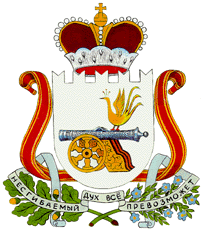 Совет депутатов СНЕГИРЕВСКОГО СЕЛЬСКОГО поселенияШУМЯЧСКОГО района Смоленской области                                                             РЕШЕНИЕ                    от   28 ноября 2022 года                                                                     № 30                                            О проекте   решения Совета депутатов Снегиревского  сельского  поселенияШумячского     района      Смоленской области  «О  бюджете  Снегиревскогосельского     поселения     Шумячскогорайона     Смоленской     области      на 2023 год и на плановый период 2024 и 2025 годов»      В соответствии с Бюджетным кодексом Российской Федерации, руководствуясь статьей 35 Федерального Закона от 6 октября 2003 года №131- ФЗ «Об общих принципах организации местного самоуправления в Российской Федерации», статьей 21 Устава  Снегиревского сельского поселения Шумячского района Смоленской области, Положением  о бюджетном процессе Снегиревского сельского поселения Шумячского района Смоленской области, Совет депутатов Снегиревского сельского поселении Шумячского района Смоленской области
      РЕШИЛ:
     1. Принять  проект решения Совета депутатов Снегиревского сельского поселения Шумячского района Смоленской области «О бюджете Снегиревского сельского поселения Шумячского района Смоленской области на  2023 год и на плановый период 2024 и 2025 годов» (приложение).                 2. Опубликовать данное решение в  печатном средстве массовой информации органов местного  самоуправления Снегиревского сельского поселения Шумячского района Смоленской области «Информационный вестник Снегиревского сельского поселения».   Глава муниципального образования  Снегиревского сельского поселения                        Шумячского района Смоленской                                                   В.А. Тимофеев                                                                                                  ПРОЕКТСовет депутатов СНЕГИРЕВСКОГО СЕЛЬСКОГО поселенияШУМЯЧСКОГО района Смоленской области РЕШЕНИЕот ___ декабря 2022 г.  									№___                                                                                                          д. СнегиревкаО бюджете   Снегиревского     сельскогопоселения          Шумячского        районаСмоленской      области     на     2023 год и на плановый период 2024 и 2025 годов Руководствуясь Федеральным законом от 06.10.2003 г. №131-ФЗ «Об общих принципах организации местного самоуправления в Российской Федерации», Бюджетным кодексом Российской Федерации, Областным законом «Об областном бюджете на 2023 год и на плановый период 2024 и 2025 годов»,  Уставом Снегиревского сельского поселения Шумячского района Смоленской области Совет депутатов Снегиревского сельского поселения Шумячского района Смоленской области   Р Е Ш И Л:1. Утвердить основные характеристики  бюджета Снегиревского сельского поселения Шумячского района Смоленской области на 2023 год:1) общий объем доходов  бюджета Снегиревского сельского поселения Шумячского района Смоленской области в сумме 4 214 209,00 рублей, в том числе объем безвозмездных поступлений в сумме 2 728 500,00 рублей, из которых объем получаемых межбюджетных трансфертов 2 728 500,00  рублей;2) общий объем расходов бюджета Снегиревского сельского поселения Шумячского района Смоленской области в сумме 4 214 209,00 рублей;3) дефицит бюджета Снегиревского сельского поселения Шумячского района Смоленской области в сумме 0,00  рублей, что составляет 0,0 процента от общего годового объёма доходов бюджета Снегиревского сельского поселения Шумячского района Смоленской области без учёта утверждённого объёма безвозмездных поступлений.2. Утвердить основные характеристики  бюджета Снегиревского сельского поселения Шумячского района Смоленской области на плановый период 2024 и 2025 годов:1) общий объем доходов  бюджета Снегиревского сельского поселения Шумячского района Смоленской области  на 2024 год в сумме 4 298 927,00 рублей, в том числе объем безвозмездных поступлений в сумме 2 743 200,00 рублей, из которых объем получаемых межбюджетных трансфертов 2 743 200,00  рублей, и на 2025 год в сумме 4 379 732,00 рубль, в том числе объем безвозмездных поступлений в сумме 2 745 800,00 рублей, из которых объем получаемых межбюджетных трансфертов 2 745 800,00  рублей;2) общий объем расходов бюджета Снегиревского сельского поселения Шумячского района Смоленской области  на 2024 год в сумме 4 298 927,00 рублей, в том числе условно утвержденные расходы в сумме 107 000,00 рублей, и на 2025 год в сумме 4 379 732,00 рубль,  в том числе условно утвержденные расходы в сумме 217 000,00 рублей.3) дефицит бюджета Снегиревского сельского поселения Шумячского района Смоленской области на 2024 год в сумме 0,00  рублей, что составляет 0,0 процента от общего годового объёма доходов бюджета Снегиревского сельского поселения Шумячского района Смоленской области без учёта утверждённого объёма безвозмездных поступлений, и на 2025 год в сумме 0,00  рублей, что составляет 0,0 процента от общего годового объёма доходов бюджета Снегиревского сельского поселения Шумячского района Смоленской области без учёта утверждённого объёма безвозмездных поступлений.3. Утвердить общий объем межбюджетных трансфертов, предоставляемых  бюджетам бюджетной системы Российской Федерации из бюджета Снегиревского сельского поселения Шумячского района Смоленской области:         1) в 2023 году в сумме 20 681,00 рубля.          2) в 2024 году в сумме 21 697,00 рубля.          3) в 2025 году в сумме 22 565,00 рубля.4. Утвердить источники финансирования дефицита бюджета Снегиревского сельского поселения Шумячского района Смоленской области:1) на 2023 год согласно приложению 1 к настоящему решению;2) на плановый период 2024 и 2025 годов согласно приложению 2 к настоящему решению.5. Утвердить прогнозируемые доходы бюджета Снегиревского сельского поселения Шумячского района Смоленской области, за исключением безвозмездных поступлений:1) на 2023 год согласно приложению 3 к настоящему решению;2) на плановый период 2024 и 2025 годов согласно приложению 4 к настоящему решению.6. Утвердить прогнозируемые безвозмездные поступления в бюджет Снегиревского сельского поселения Шумячского района Смоленской области:1) на 2023 год согласно приложению 5 к настоящему решению;2) на плановый период 2024 и 2025 годов согласно приложению 6 к настоящему решению.7. Утвердить распределение бюджетных ассигнований по разделам, подразделам, целевым статьям (муниципальным программам и непрограммным направлениям деятельности), группам и подгруппам видов расходов классификации расходов бюджетов:1) на 2023 год согласно приложению 7 к настоящему решению;2) на плановый период 2024 и 2025 годов согласно приложению 8 к настоящему решению.8. Утвердить распределение бюджетных ассигнований по целевым статьям (муниципальным программам и непрограммным направлениям деятельности), группам (группам и подгруппам) видов расходов классификации расходов бюджетов:1) на 2023 год согласно приложению 9 к настоящему решению;2) на плановый период 2024 и 2025 годов согласно приложению 10 к настоящему решению.9. Утвердить ведомственную структуру расходов бюджета Снегиревского сельского поселения Шумячского района Смоленской области  (распределение бюджетных ассигнований по главным распорядителям бюджетных средств, разделам, подразделам, целевым статьям (муниципальным программам и непрограммным направлениям деятельности), группам (группам и подгруппам) видов расходов классификации расходов бюджетов):1) на 2023 год согласно приложению 11 к настоящему решению;2) на плановый период 2024 и 2025 годов согласно приложению 12 к настоящему решению.10. Утвердить общий объем бюджетных ассигнований, направляемых на исполнение публичных нормативных обязательств, в 2023 году в сумме 166 200,00  рублей, в 2024 году в сумме 166 200,00  рублей, и на 2025 год в сумме 166 200,00  рублей.11. Утвердить объем бюджетных ассигнований на финансовое обеспечение реализации муниципальных программ в 2023 году в сумме 3 480 473,00 рублей, в 2024 году в сумме 3 463 259,00 рублей, и на 2025 год в сумме 3 405 257,00 рублей.          12. Утвердить распределение бюджетных ассигнований по муниципальным программам и непрограммным направлениям деятельности:           1) на 2023 год согласно приложению 13 к настоящему решению; 2) на плановый период 2024 и 2025 годов согласно приложению 14 к настоящему решению.          13. Утвердить объем бюджетных ассигнований дорожного фонда Снегиревского сельского поселения Шумячского района Смоленской области:          1) на 2023 год в сумме 553 409,00 рублей;          2) на 2024 год в сумме 581 427,00 рублей;          3) на 2025 год в сумме 612 032,00 рубль.          14.  Утвердить прогнозируемый объем доходов бюджета Снегиревского сельского поселения Шумячского района Смоленской области в части доходов, установленных решением Совета депутатов Снегиревского сельского поселения Шумячского района Смоленской области от 03 декабря 2015 года №25  «О муниципальном дорожном фонде Снегиревского сельского поселения Шумячского района Смоленской области»:           1) в 2023 году в сумме 553 409,00 рублей согласно приложению 15 к настоящему решению;           2) в плановом периоде 2024 и 2025 годов в сумме 581 427,00 рублей и в сумме 612 032,00 рубль соответственно согласно приложению 16 к настоящему решению.15. Утвердить в составе расходов бюджета Снегиревского сельского поселения Шумячского района Смоленской области резервный фонд Администрации Снегиревского сельского поселения Шумячского района Смоленской области:1) на 2023 год в размере 1 000,00 рублей, что составляет 0,03 процент от общего объема расходов бюджета Снегиревского сельского поселения Шумячского района Смоленской области;2) на 2024 год в размере 1 000,00 рублей, что составляет 0,03 процент от общего объема расходов бюджета Снегиревского сельского поселения Шумячского района Смоленской области;3) на 2025 год в размере 1 000,00 рублей, что составляет 0,03 процент от общего объема расходов бюджета Снегиревского сельского поселения Шумячского района Смоленской области.16. Утвердить в составе доходов бюджета Снегиревского сельского поселения Шумячского района Смоленской области объем дотации на выравнивание бюджетной обеспеченности бюджета Снегиревского сельского поселения Шумячского района Смоленской области за счет средств местного бюджета муниципального образования «Шумячский район» Смоленской области:1) на 2023 год в сумме 2 674 500,00 рублей;2) на 2024 год в сумме 2 686 200,00 рублей и на 2025 год в сумме 2 686 300,00  рублей.17. Утвердить Программу муниципальных внутренних заимствований Снегиревского сельского поселения Шумячского района Смоленской области:1) на 2023 год согласно приложению 17 к настоящему решению;2) на плановый период 2024 и 2025 годов согласно приложению 18 к настоящему решению.         18.  Установить:1) верхний предел муниципального долга на 1 января 2024 года по долговым обязательствам Снегиревского сельского поселения Шумячского района Смоленской области в сумме 0,00 рублей, в том числе верхний предел долга по муниципальным гарантиям Снегиревского сельского поселения Шумячского района Смоленской области в сумме 0,00 рублей;2) верхний предел муниципального долга на 1 января 2025 года по долговым обязательствам Снегиревского сельского поселения Шумячского района Смоленской области в сумме 0,00 рублей, в том числе верхний предел долга по муниципальным гарантиям Снегиревского сельского поселения Шумячского района Смоленской области в сумме 0,00 рублей;3) верхний предел муниципального долга на 1 января 2026 года по долговым обязательствам Снегиревского сельского поселения Шумячского района Смоленской области в сумме 0,00 рублей, в том числе верхний предел долга по муниципальным гарантиям Снегиревского сельского поселения Шумячского района Смоленской области в сумме 0,00 рублей.19. Утвердить объем расходов бюджета Снегиревского сельского поселения Шумячского района Смоленской области на обслуживание муниципального долга:  1) в 2023 году в размере 0,00 рублей, что составляет 0,0 процента от объема расходов бюджета Снегиревского сельского поселения Шумячского района Смоленской области, за исключением объема расходов, которые осуществляются за счет субвенций, предоставляемых из бюджетов бюджетной системы Российской Федерации;  2) в 2024 году в размере 0,00 рублей, что составляет 0,0 процента от объема расходов бюджета Снегиревского сельского поселения Шумячского района Смоленской области, за исключением объема расходов, которые осуществляются за счет субвенций, предоставляемых из бюджетов бюджетной системы Российской Федерации;  3) в 2025 году в размере 0,00 рублей, что составляет 0,0 процента от объема расходов бюджета Снегиревского сельского поселения Шумячского района Смоленской области, за исключением объема расходов, которые осуществляются за счет субвенций, предоставляемых из бюджетов бюджетной системы Российской Федерации.20. 1. Установить, что в 2023 году Управление Федерального казначейства по Смоленской области осуществляет казначейское сопровождение средств в валюте Российской Федерации, предоставляемых из бюджета Снегиревского сельского поселения Шумячского района Смоленской области в соответствии со статьей 24226 Бюджетного кодекса Российской Федерации. Казначейскому сопровождению подлежат следующие целевые средства:1) авансы и расчеты по муниципальным контрактам о поставке товаров, выполнении работ, оказании услуг, заключаемым на сумму не менее 50 миллионов рублей;2) авансы и расчеты по контрактам (договорам) о поставке товаров, выполнении работ, оказании услуг, заключаемым на сумму не менее 50 миллионов рублей, источником финансового обеспечения исполнения обязательств по которым являются средства, предоставленные в рамках исполнения муниципальных контрактов, контрактов (договоров), указанных в подпункте 1 настоящего пункта.21. Настоящие решение вступает в силу с 1 января 2023 года.Глава муниципального образования Снегиревского сельского поселения Шумячского района Смоленской области                                   В.А. Тимофеев Приложение №1к проекту решения Совета депутатов Снегиревского сельского поселения Шумячского района Смоленской области от ___ декабря 2022 года №____ «О бюджете Снегиревского сельского поселения Шумячского района Смоленской области на 2023                                                                                         год и на плановый период 2024 и 2025                                      годов»Источники финансирования дефицита бюджета Снегиревского сельского поселения Шумячского района Смоленской области на 2023 год(рублей)Приложение №2к проекту решения Совета депутатов Снегиревского сельского поселения Шумячского района Смоленской области от ___ декабря 2022 года №___ «О бюджете Снегиревского сельского поселения Шумячского района Смоленской области на 2023                                                                                         год и на плановый период 2024 и 2025                                       годов»Источники финансирования дефицита бюджета Снегиревского сельского поселения Шумячского района Смоленской области на плановый период 2024 и 2025 годов(рублей)                                                                                                         Приложение №5к проекту решения Совета депутатов Снегиревского сельского поселения Шумячского района Смоленской области ____ декабря 2022 года №___ «О бюджете Снегиревского сельского поселения Шумячского   района Смоленской области на 2023 год и на плановый период 2024 и 2025 годов»Прогнозируемые безвозмездные поступления в бюджет Снегиревского сельского поселения Шумячского района Смоленской области на 2023 год(рублей)Приложение №6к проекту решения Совета депутатов Снегиревского сельского поселения Шумячского района Смоленской области от ____ декабря 2022 года №____ «О бюджете Снегиревского сельского поселения Шумячского района Смоленской области на 2023 год и на плановый период 2024 и 2025 годов»Прогнозируемые безвозмездные поступления в бюджет Снегиревского сельского поселения Шумячского района Смоленской области на плановый период 2024 и 2025 годов                                                                                                                             (рублей)                                                                                      Приложение №15                                                                               к проекту решения Совета     депутатов                                                                                Снегиревского сельского поселения                                                                                Шумячского района Смоленской области                                                                                от ___12.2022 года №____                                                                               «О  бюджете Снегиревского сельского                                                                                поселения Шумячского района                                                                                Смоленской области на 2023 год и на                                                                                плановый период 2024 и 2025 годов»Прогнозируемый объем доходов бюджета Снегиревского сельского поселения Шумячского района Смоленской области в 2023 году в части доходов, установленных решением от 03.12.2015 года №25  Совета депутатов Снегиревского сельского поселения Шумячского района «О  муниципальном дорожном фонде  Снегиревского сельского поселения Шумячского района Смоленской области»                                                                                                                                                                                                                          (рублей)                                                                                                                                                                Приложение №16                                                                               к проекту решения Совета     депутатов                                                                                Снегиревского сельского поселения                                                                                Шумячского района Смоленской области                                                                                от ___12.2022 года № ____                                                                               «О  бюджете Снегиревского сельского                                                                                поселения Шумячского района                                                                                Смоленской области на 2023 год и на                                                                                плановый период 2024 и 2025 годов»Прогнозируемый объем доходов бюджета Снегиревского сельского поселения Шумячского района Смоленской области в плановом периоде 2024 и 2025 годов в части доходов, установленных решением от 03.12.2015 года №25 Совета депутатов Снегиревского сельского поселения Шумячского района «О  муниципальном дорожном фонде  Снегиревского сельского поселения Шумячского района Смоленской области»(рублей)                                                                                                                                                                                Приложение №17                                                                                                                 к  проекту решения Совета депутатов                                                                                                                  Снегиревского сельского поселения                                                                                                                  Шумячского района Смоленской области                                                                                                                 от ___ декабря 2022 года №___                                                                                                                  «О бюджете Снегиревского сельского                                                                                                                 поселения Шумячского района                                                                                                                 Смоленской области на 2023 год и                                                                                                                 на плановый период 2024 и 2025 годов»Программа   муниципальных внутренних заимствований                             Снегиревского сельского поселения Шумячского района Смоленской области на 2023 год                                                                                                                                             (рублей)                                                                                                                Приложение №18                                                                                                                 к проекту решения Совета депутатов                                                                                                                  Снегиревского сельского поселения                                                                                                                  Шумячского района Смоленской области                                                                                                                  от   ___ декабря 2022 года  №__                                                                                                                   «О бюджете Снегиревского сельского                                                                                                                  поселения Шумячского района                                                                                                                  Смоленской области на 2023 год и на                                                                                                                  плановый период 2024 и 2025 годов»Программа   муниципальных внутренних заимствований                             Снегиревского сельского поселения Шумячского района Смоленской области на плановый период 2024 и 2025 годов                                                                                                               (рублей)КодНаименование кода группы, подгруппы, статьи, вида источника финансирования дефицитов бюджетов, кода классификации операций сектора государственного управления, относящихся к источникам финансирования дефицитов бюджетовСумма12301 00 00 00 00 0000 000ИСТОЧНИКИ ВНУТРЕННЕГО ФИНАНСИРОВАНИЯ ДЕФИЦИТОВ БЮДЖЕТОВ0,0001 05 00 00 00 0000 000Изменение остатков средств на счетах по учету средств бюджета0,0001 05 00 00 00 0000 500Увеличение остатков средств бюджетов- 4 214 209,0001 05 02 00 00 0000 500Увеличение прочих остатков средств бюджетов- 4 214 209,0001 05 02 01 00 0000 510Увеличение прочих остатков денежных средств бюджетов- 4 214 209,0001 05 02 01 10 0000 510Увеличение прочих остатков денежных средств  бюджета сельских поселений- 4 214 209,0001 05 00 00 00 0000 600Уменьшение остатков средств бюджетов   4 214 209,0001 05 02 00 00 0000 600Уменьшение прочих остатков средств бюджетов   4 214 209,0001 05 02 01 00 0000 610Уменьшение прочих остатков денежных средств бюджетов   4 214 209,0001 05 02 01 10 0000 610Уменьшение прочих остатков денежных средств бюджета сельских поселений4 214 209,00КодНаименование кода группы, подгруппы, статьи, вида источника финансирования дефицитов бюджетов, кода классификации операций сектора государственного управления, относящихся к источникам финансирования дефицитов бюджетовСуммаСуммаКодНаименование кода группы, подгруппы, статьи, вида источника финансирования дефицитов бюджетов, кода классификации операций сектора государственного управления, относящихся к источникам финансирования дефицитов бюджетов2024 год2025 год123401 00 00 00 00 0000 000ИСТОЧНИКИ ВНУТРЕННЕГО ФИНАНСИРОВАНИЯ ДЕФИЦИТОВ БЮДЖЕТОВ0,000,0001 05 00 00 00 0000 000Изменение остатков средств на счетах по учету средств бюджета0,000,0001 05 00 00 00 0000 500Увеличение остатков средств бюджетов-4 298 927,00-4 379 732,0001 05 02 00 00 0000 500Увеличение прочих остатков средств бюджетов-4 298 927,00-4 379 732,0001 05 02 01 00 0000 510Увеличение прочих остатков денежных средств бюджетов-4 298 927,00-4 379 732,0001 05 02 01 10 0000 510Увеличение прочих остатков денежных средств  бюджета сельских поселений-4 298 927,00-4 379 732,0001 05 00 00 00 0000 600Уменьшение остатков средств бюджетов4 298 927,004 379 732,0001 05 02 00 00 0000 600Уменьшение прочих остатков средств бюджетов4 298 927,004 379 732,0001 05 02 01 00 0000 610Уменьшение прочих остатков денежных средств бюджетов4 298 927,004 379 732,0001 05 02 01 10 0000 610Уменьшение прочих остатков денежных средств бюджета сельских поселений4 298 927,004 379 732,00Приложение №3
к проекту решения Совета депутатов Снегиревского сельского поселения Шумячского района Смоленской области от  ___ декабря  2022 года  №___ «О бюджете Снегиревского сельского поселения Шумячского района Смоленской области на 2023 год и на плановый период 2024 и 2025 годов" Приложение №3
к проекту решения Совета депутатов Снегиревского сельского поселения Шумячского района Смоленской области от  ___ декабря  2022 года  №___ «О бюджете Снегиревского сельского поселения Шумячского района Смоленской области на 2023 год и на плановый период 2024 и 2025 годов" Прогнозируемые доходы бюджета 
Снегиревского сельского поселения Шумячского района Смоленской области, за исключением безвозмездных поступлений, на 2023 годПрогнозируемые доходы бюджета 
Снегиревского сельского поселения Шумячского района Смоленской области, за исключением безвозмездных поступлений, на 2023 годПрогнозируемые доходы бюджета 
Снегиревского сельского поселения Шумячского района Смоленской области, за исключением безвозмездных поступлений, на 2023 годКодНаименование кода доходов бюджетаСумма (руб.)1 00 00000 00 0000 000Налоговые и неналоговые доходы1485709,001 01 00000 00 0000 000Налоги на прибыль, доходы238800,001 01 02000 01 0000 110Налог на доходы физических лиц238800,001 01 02010 01 0000 110Налог на доходы физических лиц с доходов, источником которых является налоговый агент, за исключением доходов, в отношении которых исчисление и уплата налога осуществляется в соответствии 227,227.1 и 228 Налогового кодекса   Российской Федерации  238800,001 01 02030 01 0000 110Налог на доходы физических лиц с доходов, полученных физическими лицами в соответствии со статьей 228 Налогового кодекса Российской Федерации0,001 03 00000 00 0000 000Налоги на товары (работы,услуги), реализуемые на территории Российской Федерации553409,001 03 02000 01 0000 110Акцизы по подакцизным товарам (продукции),производимым на территории Российской Федерации553409,001 03 02230 01 0000 110Доходы от уплаты акцизов на дизельное топливо, подлежащие распределению между бюджетами субъектов Российской Федерации и местными бюджетами с учетом установленных дифференцированных нормативов отчислений в местные бюджеты262122,001 03 02231 01 0000 110Доходы от уплаты акцизов на дизельное топливо, подлежащие распределению между бюджетами субъектов Российской Федерации и местными бюджетами с учетом установленных дифференцированных нормативов отчислений в местные бюджеты (по нормативам, установленным Федеральным законом о федеральном бюджете в целях формирования дорожных фондов субъектов Российской Федерации)262122,001 03 02240 01 0000 110Доходы от уплаты акцизов на моторные масла для дизельных и (или) карбюраторных (инжекторных) двигателей, подлежащие распределению между бюджетами субъектов Российской федерации и местными бюджетами с учетом установленных дифференцированных нормативов отчислений в местные бюджеты1821,001 03 02241 01 0000 110Доходы от уплаты акцизов на моторные масла для дизельных и (или) карбюраторных (инжекторных) двигателей, подлежащие распределению между бюджетами субъектов Российской Федерации и местными бюджетами с учетом установленных дифференцированных нормативов отчислений в местные бюджеты (по нормативам, установленным Федеральным законом о федеральном бюджете в целях формирования дорожных фондов субъектов Российской Федерации)1821,001 03 02250 01 0000 110Доходы от уплаты акцизов на автомобильный бензин, подлежащие распределению между бюджетами субъектов Российской Федерации и местными бюджетами с учетом установленных дифференцированных нормативов отчислений в местные бюджеты324036,001 03 02251 01 0000 110Доходы от уплаты акцизов на автомобильный бензин, подлежащие распределению между бюджетами субъектов Российской Федерации и местными бюджетами с учетом установленных дифференцированных нормативов отчислений в местные бюджеты (по нормативам, установленным Федеральным законом о федеральном бюджете в целях формирования  дорожных фондов субъектов Российской Федерации)324036,001 03 02260 01 0000 110Доходы от уплаты акцизов на прямогонный бензин, подлежащие распределению между бюджетами субъектов Российской Федерации и местными бюджетами с учетом установленных дифференцированных нормативов отчислений в местные бюджеты-34570,001 03 02261 01 0000 110Доходы от уплаты акцизов на прямогонный бензин, подлежащие распределению между бюджетами субъектов Российской Федерации и местными бюджетами с учетом установленных дифференцированных нормативов отчислений в местные бюджеты (по нормативам, установленным Федеральным законом о федеральном бюджете в целях формирования дорожных фондов субъектов Российской Федерации)-34570,001 05 00000 00 0000 000Налоги на совокупный доход0,001 05 03000 01 0000 110Единый сельскохозяйственный налог0,001 05 03010 01 0000 110Единый сельскохозяйственный налог0,001 06 00000 00 0000 000Налоги на имущество651300,001 06 01000 00 0000 110Налог на имущество физических лиц20000,001 06 01030 10 0000 110Налог на имущество физических лиц, взимаемый по ставкам, применяемым к объектам налогообложения, расположенным в границах сельских поселений20000,001 06 06000 00 0000 110Земельный налог631300,001 06 06030 00 0000 110Земельный налог с организаций131300,001 06 06033 10 0000 110Земельный налог с организаций,  обладающих земельным участком, расположенным в границах сельских поселений131300,001 06 06040 00 0000 110Земельный налог с физических лиц500000,001 06 06043 10 0000 110Земельный налог с физических лиц , обладающих земельным участком, расположенным в границах сельских поселений500000,001 09 00000 00 0000 000Задолженность и  перерасчеты по отмененным налогам, сборам и иным обязательным платежам0,001 09 04000 00 0000 110Налог на имущество0,001 09 04050 00 0000 110Земельный налог (по обязательствам, возникшим до 1 января 2006 года)0,001 09 04053 10 0000 110Земельный налог (по обязательствам, возникшим до 1 января 2006 года), мобилизуемый на территориях сельских поселений0,001 11 00000 00 0000 000Доходы от использования имущества, находящегося в государственной и муниципальной собственности42200,001 11 05000 00 0000 120Доходы, получаемые в виде арендной либо иной платы, за передачу в возмездное пользование государственного и муниципального имущества (за исключением имущества  бюджетных и автономных учреждений, а также имущества государственных и муниципальных унитарных предприятий, в том числе казеных)42200,001 11 05020 00 0000 120Доходы, получаемые в виде арендной платы за земли после разграничения государственной собственности на землю, а также средства от продажи права на заключение договоров аренды указанных земельных участков (за исключением земельных участков бюджетных и автономных учреждений)42200,001 11 05025 10 0000 120Доходы, получаемые в виде арендной платы, а также средства от продажи права на заключение договоров аренды за земли, находящиеся в собственности сельских поселений (за исключением земельных участков муниципальных бюджетных и автономных учреждений)42200,001 17 00000 00 0000 000Прочие неналоговые доходы0,001 17 01000 00 0000 000Невыясненные поступления0,001 17 01050 10 0000 180Невыясненные поступления, зачисляемые в бюджеты сельских поселений0,00Приложение №4
к проект решения Совета депутатов Снегиревского сельского поселения Шумячского района Смоленской области от  ___ декабря 2022 года  №___    «О бюджете Снегиревского сельского поселения Шумячского района Смоленской области на 2023 год и на плановый период 2024 и 2025 годов" Приложение №4
к проект решения Совета депутатов Снегиревского сельского поселения Шумячского района Смоленской области от  ___ декабря 2022 года  №___    «О бюджете Снегиревского сельского поселения Шумячского района Смоленской области на 2023 год и на плановый период 2024 и 2025 годов" Приложение №4
к проект решения Совета депутатов Снегиревского сельского поселения Шумячского района Смоленской области от  ___ декабря 2022 года  №___    «О бюджете Снегиревского сельского поселения Шумячского района Смоленской области на 2023 год и на плановый период 2024 и 2025 годов" Прогнозируемые доходы бюджета 
Снегиревского сельского поселения Шумячского района Смоленской области, за исключением безвозмездных поступлений, на плановый период 2024 и 2025 годовПрогнозируемые доходы бюджета 
Снегиревского сельского поселения Шумячского района Смоленской области, за исключением безвозмездных поступлений, на плановый период 2024 и 2025 годовПрогнозируемые доходы бюджета 
Снегиревского сельского поселения Шумячского района Смоленской области, за исключением безвозмездных поступлений, на плановый период 2024 и 2025 годовПрогнозируемые доходы бюджета 
Снегиревского сельского поселения Шумячского района Смоленской области, за исключением безвозмездных поступлений, на плановый период 2024 и 2025 годов(рублей)КодНаименование кода доходов бюджетаСумма 2024 год Сумма 2025   год1 00 00000 00 0000 000Налоговые и неналоговые доходы1555727,001633932,001 01 00000 00 0000 000Налоги на прибыль, доходы254700,00275300,001 01 02000 01 0000 110Налог на доходы физических лиц254700,00275300,001 01 02010 01 0000 110Налог на доходы физических лиц с доходов,источником которых является налоговый агент, за исключением доходов, в отношении которых исчисление и уплата налога осуществляется в соответствии 227,227.1 и 228 Налогового кодекса   Российской Федерации  254700,00275300,001 01 02030 01 0000 110Налог на доходы физических лиц с доходов, полученных физическими лицами в соответствии со статьей 228 Налогового кодекса Российской Федерации0,000,001 03 00000 00 0000 000Налоги на товары (работы,услуги), реализуемые на территории Российской Федерации581427,00612032,001 03 02000 01 0000 110Акцизы по подакцизным товарам (продукции),производимым на территории Российской Федерации581427,00612032,001 03 02230 01 0000 110Доходы от уплаты акцизов на дизельное топливо, подлежащие распределению между бюджетами субъектов Российской Федерации и местными бюджетами с учетом установленных дифференцированных нормативов отчислений в местные бюджеты277389,00292707,001 03 02231 01 0000 110Доходы от уплаты акцизов на дизельное топливо, подлежащие распределению между бюджетами субъектов Российской Федерации и местными бюджетами с учетом установленных дифференцированных нормативов отчислений в местные бюджеты (по нормативам, установленным Федеральным законом о федеральном бюджете в целях формирования дорожных фондов субъектов Российской Федерации)277389,00292707,001 03 02240 01 0000 110Доходы от уплаты акцизов на моторные масла для дизельных и (или) карбюраторных (инжекторных) двигателей, подлежащие распределению между бюджетами субъектов Российской федерации и местными бюджетами с учетом установленных дифференцированных нормативов отчислений в местные бюджеты1895,001947,00103 02241 01 0000 110Доходы от уплаты акцизов на моторные масла для дизельных и (или) карбюраторных (инжекторных) двигателей, подлежащие распределению между бюджетами субъектов Российской Федерации и местными бюджетами с учетом установленных дифференцированных нормативов отчислений в местные бюджеты (по нормативам, установленным Федеральным законом о федеральном бюджете в целях формирования дорожных фондов субъектов Российской Федерации)1895,001947,001 03 02250 01 0000 110Доходы от уплаты акцизов на автомобильный бензин, подлежащие распределению между бюджетами субъектов Российской Федерации и местными бюджетами с учетом установленных дифференцированных нормативов отчислений в местные бюджеты338471,00353422,001 03 02251 01 0000 110Доходы от уплаты акцизов на автомобильный бензин, подлежащие распределению между бюджетами субъектов Российской Федерации и местными бюджетами с учетом установленных дифференцированных нормативов отчислений в местные бюджеты (по нормативам, установленным Федеральным законом о федеральном бюджете в целях формирования  дорожных фондов субъектов Российской Федерации)338471,00353422,00103 02260 01 0000 110Доходы от уплаты акцизов на прямогонный бензин, подлежащие распределению между бюджетами субъектов Российской Федерации и местными бюджетами с учетом установленных дифференцированных нормативов отчислений в местные бюджеты-36328,00-36044,001 03 02261 01 0000 110Доходы от уплаты акцизов на прямогонный бензин, подлежащие распределению между бюджетами субъектов Российской Федерации и местными бюджетами с учетом установленных дифференцированных нормативов отчислений в местные бюджеты (по нормативам, установленным Федеральным законом о федеральном бюджете в целях формирования дорожных фондов субъектов Российской Федерации)-36328,00-36044,001 05 00000 00 0000 000Налоги на совокупный доход0,000,001 05 03000 01 0000 110Единый сельскохозяйственный налог0,000,001 05 03010 01 0000 110Единый сельскохозяйственный налог0,000,001 06 00000 00 0000 000Налоги на имущество677400,00704400,001 06 01000 00 0000 110Налог на имущество физических лиц20800,0021600,00106 01030 10 0000 110Налог на имущество физических лиц, взимаемый по ставкам, применяемым к объектам налогообложения, расположенным в границах сельских поселений20800,0021600,001 06 06000 00 0000 110Земельный налог656600,00682800,001 06 06030 00 0000 110Земельный налог с организаций156600,00174000,001 06 06033 10 0000 110Земельный налог с организаций,  обладающих земельным участком, расположенным в границах сельских поселений156600,00174000,001 06 06040 00 0000 110Земельный налог с физических лиц500000,00508800,001 06 06043 10 0000 110Земельный налог с физических лиц , обладающих земельным участком, расположенным в границах сельских поселений500000,00508800,001 09 00000 00 0000 000Задолженность и  перерасчеты по отмененным налогам, сборам и иным обязательным платежам0,000,001 09 04000 00 0000 110Налог на имущество0,000,001 09 04050 00 0000 110Земельный налог (по обязательствам, возникшим до 1 января 2006 года)0,000,001 09 04053 10 0000 110Земельный налог (по обязательствам, возникшим до 1 января 2006 года), мобилизуемый на территориях сельских поселений0,000,001 11 00000 00 0000 000Доходы от использования имущества, находящегося в государственной и муниципальной собственности42200,0042200,001 11 05000 00 0000 120Доходы, получаемые в виде арендной либо иной платы, за передачу в возмездное пользование государственного и муниципального имущества (за исключением имущества  бюджетных и автономных учреждений, а также имущества государственных и муниципальных унитарных предприятий, в том числе казеных)42200,0042200,001 11 05020 00 0000 120Доходы, получаемые в виде арендной платы за земли после разграничения государственной собственности на землю, а также средства от продажи права на заключение договоров аренды указанных земельных участков (за исключением земельных участков бюджетных и автономных учреждений)42200,0042200,001 11 05025 10 0000 120Доходы, получаемые в виде арендной платы, а также средства от продажи права на заключение договоров аренды за земли, находящиеся в собственности сельских поселений (за исключением земельных участков муниципальных бюджетных и автономных учреждений)42200,0042200,001 17 00000 00 0000 000Прочие неналоговые доходы0,000,001 17 01000 00 0000 000Невыясненные поступления0,000,001 17 01050 10 0000 180Невыясненные поступления, зачисляемые в бюджеты сельских поселений0,000,00КодНаименование кода доходабюджетаСумма1232 00 00000 00 0000 000БЕЗВОЗМЕЗДНЫЕ ПОСТУПЛЕНИЯ2 728 500,002 02 00000 00 0000 000БЕЗВОЗМЕЗДНЫЕ ПОСТУПЛЕНИЯ ОТ ДРУГИХ БЮДЖЕТОВ БЮДЖЕТНОЙ СИСТЕМЫ РОССИЙСКОЙ ФЕДЕРАЦИИ2 728 500,002 02 10000 00 0000 150Дотации бюджетам бюджетной системы Российской Федерации2 674 500,002 02 16001 00 0000 150Дотации на выравнивание бюджетной обеспеченности из бюджетов муниципальных районов, городских округов с внутригородским делением2 674 500,002 02 16001 10 0000 150Дотации бюджетам сельских поселений на выравнивание бюджетной обеспеченности из бюджетов муниципальных районов2 674 500,002 02 20000 00 0000 150Субсидии бюджетам бюджетной системы Российской Федерации (межбюджетные субсидии)0,00 2 02 29999 00 0000 150Прочие субсидии0,002 02 29999 10 0000 150Прочие субсидии бюджетам сельских поселений0,002 02 30000 00 0000 150Субвенции бюджетам бюджетной системы Российской Федерации54 000,002 02 35118 00 0000 150Субвенции бюджетам на осуществление первичного воинского учета органами местного самоуправления поселений, муниципальных и городских округов54 000,002 02 35118 10 0000 150Субвенции бюджетам сельских поселений на осуществление первичного воинского учета органами местного самоуправления поселений, муниципальных и городских округов54 000,002 02 40000 00 0000 150Иные межбюджетные трансферты0,002 02 49999 00 0000 150Прочие межбюджетные трансферты, передаваемые бюджетам 0,002 02 49999 10 0000 150Прочие межбюджетные трансферты, передаваемые бюджетам сельских поселений0,00КодНаименование кода доходабюджетаСуммаСуммаКодНаименование кода доходабюджета2024 год2025 год12342 00 00000 00 0000 000БЕЗВОЗМЕЗДНЫЕ ПОСТУПЛЕНИЯ2 743 200,002 745 800,002 02 00000 00 0000 000БЕЗВОЗМЕЗДНЫЕ ПОСТУПЛЕНИЯ ОТ ДРУГИХ БЮДЖЕТОВ БЮДЖЕТНОЙ СИСТЕМЫ РОССИЙСКОЙ ФЕДЕРАЦИИ2 743 200,002 745 800,002 02 10000 00 0000 150Дотации бюджетам бюджетной системы Российской Федерации2 686 200,002 686 300,00  2 02 16001 00 0000 150Дотации на выравнивание бюджетной обеспеченности из бюджетов муниципальных районов, городских округов с внутригородским делением2 686 200,002 686 300,00  2 02 16001 10 0000 150Дотации бюджетам сельских поселений на выравнивание бюджетной обеспеченности из бюджетов муниципальных районов2 686 200,002 686 300,002 02 20000 00 0000 150Субсидии бюджетам бюджетной системы Российской Федерации (межбюджетные субсидии)0,00              0,002 02 29999 00 0000 150Прочие субсидии0,00              0,002 02 29999 10 0000 150Прочие субсидии бюджетам сельских поселений0,00              0,002 02 30000 00 0000 150Субвенции бюджетам бюджетной системы Российской Федерации57 000,00     59 500,002 02 35118 00 0000 150Субвенции бюджетам на осуществление первичного воинского учета органами местного самоуправления поселений, муниципальных и городских округов     57 000,00    59 500,002 02 35118 10 0000 150Субвенции бюджетам сельских поселений на осуществление первичного воинского учета органами местного самоуправления поселений, муниципальных и городских округов  57 000,00    59 500,002 02 40000 00 0000 150Иные межбюджетные трансферты              0,00              0,002 02 49999 00 0000 150Прочие межбюджетные трансферты, передаваемые бюджетам               0,00              0,002 02 49999 10 0000 150Прочие межбюджетные трансферты, передаваемые бюджетам сельских поселений              0,00              0,00Приложение №7
к проекту решения Совета депутатов Снегиревского сельского поселения Шумячского района Смоленской области от ___ декабря  2022 года № ___                   «О бюджете Снегиревского сельского поселения Шумячского района Смоленской области на 2023 год и на плановый период 2024 и 2025 годов"Приложение №7
к проекту решения Совета депутатов Снегиревского сельского поселения Шумячского района Смоленской области от ___ декабря  2022 года № ___                   «О бюджете Снегиревского сельского поселения Шумячского района Смоленской области на 2023 год и на плановый период 2024 и 2025 годов"Приложение №7
к проекту решения Совета депутатов Снегиревского сельского поселения Шумячского района Смоленской области от ___ декабря  2022 года № ___                   «О бюджете Снегиревского сельского поселения Шумячского района Смоленской области на 2023 год и на плановый период 2024 и 2025 годов"Распределение бюджетных ассигнований по разделам, подразделам, целевым статьям           (муниципальным программам и не программным направлениям деятельности), группам (группам и подгруппам) видов расходов  функциональной классификации расходов бюджетов из бюджета Снегиревского сельского поселения Шумячского района Смоленской области на 2023 годРаспределение бюджетных ассигнований по разделам, подразделам, целевым статьям           (муниципальным программам и не программным направлениям деятельности), группам (группам и подгруппам) видов расходов  функциональной классификации расходов бюджетов из бюджета Снегиревского сельского поселения Шумячского района Смоленской области на 2023 годРаспределение бюджетных ассигнований по разделам, подразделам, целевым статьям           (муниципальным программам и не программным направлениям деятельности), группам (группам и подгруппам) видов расходов  функциональной классификации расходов бюджетов из бюджета Снегиревского сельского поселения Шумячского района Смоленской области на 2023 годРаспределение бюджетных ассигнований по разделам, подразделам, целевым статьям           (муниципальным программам и не программным направлениям деятельности), группам (группам и подгруппам) видов расходов  функциональной классификации расходов бюджетов из бюджета Снегиревского сельского поселения Шумячского района Смоленской области на 2023 годРаспределение бюджетных ассигнований по разделам, подразделам, целевым статьям           (муниципальным программам и не программным направлениям деятельности), группам (группам и подгруппам) видов расходов  функциональной классификации расходов бюджетов из бюджета Снегиревского сельского поселения Шумячского района Смоленской области на 2023 годРаспределение бюджетных ассигнований по разделам, подразделам, целевым статьям           (муниципальным программам и не программным направлениям деятельности), группам (группам и подгруппам) видов расходов  функциональной классификации расходов бюджетов из бюджета Снегиревского сельского поселения Шумячского района Смоленской области на 2023 годРаспределение бюджетных ассигнований по разделам, подразделам, целевым статьям           (муниципальным программам и не программным направлениям деятельности), группам (группам и подгруппам) видов расходов  функциональной классификации расходов бюджетов из бюджета Снегиревского сельского поселения Шумячского района Смоленской области на 2023 годРаспределение бюджетных ассигнований по разделам, подразделам, целевым статьям           (муниципальным программам и не программным направлениям деятельности), группам (группам и подгруппам) видов расходов  функциональной классификации расходов бюджетов из бюджета Снегиревского сельского поселения Шумячского района Смоленской области на 2023 годРаспределение бюджетных ассигнований по разделам, подразделам, целевым статьям           (муниципальным программам и не программным направлениям деятельности), группам (группам и подгруппам) видов расходов  функциональной классификации расходов бюджетов из бюджета Снегиревского сельского поселения Шумячского района Смоленской области на 2023 годНаименованиеРазделРазделПодразделПодразделЦелевая статьяЦелевая статьяВид расходовСумма (руб.)Общегосударственные вопросы01013225600,00Функционирование высшего должностного лица субъекта Российской Федерации и муниципального образования01010202605055,00Обеспечение деятельности законодательного и исполнительного органов власти0101020275 0 00 0000075 0 00 00000605055,00Глава муниципального образования0101020275 0 01 0000075 0 01 00000605055,00Расходы на обеспечение функций органов местного самоуправления0101020275 0 01 0014075 0 01 00140605055,00Расходы на выплаты персоналу в целях обеспечения выполнения функций государственными (муниципальными) органами, казёнными учреждениями, органами управления государственными внебюджетными фондами0101020275 0 01 0014075 0 01 00140100605055,00Расходы на выплаты персоналу государственных (муниципальных) органов0101020275 0 01 0014075 0 01 00140120605055,00Функционирование Правительства Российской Федерации, высших исполнительных органов государственной власти субъектов Российской Федерации, местных администраций010104042545864,00Муниципальная программа «Социально-экономическое развитие Снегиревского сельского поселения Шумячского района Смоленской области»0101040401 0 00 0000001 0 00 000002545864,00Комплексы процессных мероприятий0101040401 4 00 0000001 4 00 000002545864,00Комплекс процессных мероприятий «Обеспечение организационных условий для реализации муниципальной программы»0101040401 4 08 0000001 4 08 000002545864,00Расходы на обеспечение функций органов местного самоуправления0101040401 4 08 0014001 4 08 001402545864,00Расходы на выплаты персоналу в целях обеспечения выполнения функций государственными (муниципальными) органами, казёнными учреждениями, органами управления государственными внебюджетными фондами0101040401 4 08 0014001 4 08 001401002107368,00Расходы на выплаты персоналу государственных (муниципальных) органов0101040401 4 08 0014001 4 08 001401202107368,00Закупка товаров, работ и услуг для государственных (муниципальных) нужд0101040401 4 08 0014001 4 08 00140200434496,00Иные закупки товаров, работ и услуг для обеспечения государственных (муниципальных) нужд0101040401 4 08 0014001 4 08 00140240434496,00Иные бюджетные ассигнования0101040401 4 08 0014001 4 08 001408004000,00Уплата налогов, сборов и иных платежей0101040401 4 08 0014001 4 08 001408504000,00Обеспечение деятельности финансовых, налоговых и таможенных органов и органов финансового (финансово-бюджетного) надзора0101060620681,00Расходы бюджета поселения по передаче части полномочий в соответствии с заключенными соглашениями0101060676 0 00 0000076 0 00 0000020681,00Расходы Снегиревского сельского поселения по передаче части полномочий в соответствии с заключенными соглашениями0101060676 0 00 П611076 0 00 П611020681,00Межбюджетные трансферты0101060676 0 00 П611076 0 00 П611050020681,00Иные межбюджетные трансферты0101060676 0 00 П611076 0 00 П611054020681,00Резервные фонды010111111000,00Резервный фонд0101111189 0 00 0000089 0 00 000001000,00Расходы за счет средств резервного фонда администрации поселения0101111189 0 00 2888089 0 00 288801000,00Иные бюджетные ассигнования0101111189 0 00 2888089 0 00 288808001000,00Резервные средства0101111189 0 00 2888089 0 00 288808701000,00Другие общегосударственные вопросы0101131353000,00Прочие общегосударственные расходы0101131377 0 00 0000077 0 00 0000053000,00Расходы бюджета, связанные с решением других общегосударственных вопросов0101131377 0 00 2017077 0 00 2017053000,00Иные бюджетные ассигнования0101131377 0 00 2017077 0 00 2017080053000,00Уплата налогов, сборов и иных платежей0101131377 0 00 2017077 0 00 2017085053000,00Национальная оборона 020254000,00Мобилизационная и вневойсковая подготовка0202030354000,00Непрограммные расходы органов исполнительной власти0202030399 0 00 0000099 0 00 0000054000,00Расходы на осуществление первичного воинского учета органими местного самоуправления поселений, муниципальных и городских округов0202030399 0 00 5118099 0 00 5118054000,00Расходы на выплаты персоналу в целях обеспечения выполнения функций государственными (муниципальными) органами, казёнными учреждениями, органами управления государственными внебюджетными фондами0202030399 0 00 5118099 0 00 5118010035883,00Расходы на выплаты персоналу государственных (муниципальных) органов0202030399 0 00 5118099 0 00 5118012035883,00Закупка товаров, работ и услуг для государственных (муниципальных) нужд0202030399 0 00 5118099 0 00 5118020018117,00Иные закупки товаров, работ и услуг для обеспечения государственных (муниципальных) нужд0202030399 0 00 5118099 0 00 5118024018117,00Национальная безопасность и правоохранительная деятельность03035000,00Защита населения и территории от чрезвычайных ситуаций природного и техногенного характера, пожарная безопасность030310105000,00Муниципальная программа «Социально-экономическое развитие Снегиревского сельского поселения Шумячского района Смоленской области»0303101001 0 00 0000001 0 00 000005000,00Комплексы процессных мероприятий0303101001 4 00 0000001 4 00 000005000,00Комплекс процессных мероприятий "Обеспечение пожарной безопасности на территории поселения"0303101001 4 01 0000001 4 01 000005000,00Расходы на обеспечение пожарной безопасности на территории поселения0303101001 4 01 2001001 4 01 200105000,00Закупка товаров, работ и услуг для государственных (муниципальных) нужд0303101001 4 01 2001001 4 01 200102005000,00Иные закупки товаров, работ и услуг для обеспечения государственных (муниципальных) нужд0303101001 4 01 2001001 4 01 200102405000,00Национальная экономика0404553409,00Дорожное хозяйство(дорожные фонды)04040909553409,00Муниципальная программа «Социально-экономическое развитие Снегиревского сельского поселения Шумячского района Смоленской области»0404090901 0 00 0000001 0 00 00000553409,00Комплексы процессных мероприятий0404090901 4 00 0000001 4 00 00000553409,00Комплекс процессных мероприятий "Содержание и ремонт дорог за счет средств дорожного фонда"0404090901 4 02 0000001 4 02 00000553409,00Расходы по содержанию и ремонту дорог за счет средств дорожного фонда0404090901 4 02 2003001 4 02 20030553409,00Закупка товаров, работ и услуг для государственных (муниципальных) нужд0404090901 4 02 2003001 4 02 20030200553409,00Иные закупки товаров, работ и услуг для обеспечения государственных (муниципальных) нужд0404090901 4 02 2003001 4 02 20030240553409,00Жилищно-коммунальное хозяйство0505210000,00Коммунальное хозяйство0505020215000,00Муниципальная программа «Социально-экономическое развитие Снегиревского сельского поселения Шумячского района Смоленской области»0505020201 0 00 0000001 0 00 0000015000,00Комплексы процессных мероприятий0505020201 4 00 0000001 4 00 0000010000,00Комплекс процессных мероприятий "Комплексное обустройство населенных пунктов объектами коммунальной инфраструктуры"0505020201 4 06 0000001 4 06 0000010000,00Расходы на развитие газификации в сельской местности0505020201 4 06 2011001 4 06 201105000,00Закупка товаров, работ и услуг для государственных (муниципальных) нужд0505020201 4 06 2011001 4 06 201102005000,00Иные закупки товаров, работ и услуг для обеспечения государственных (муниципальных) нужд0505020201 4 06 2011001 4 06 201102405000,00Расходы на развитие водоснабжения в сельской местности0505020201 4 06 2012001 4 06 201205000,00Закупка товаров, работ и услуг для государственных (муниципальных) нужд0505020201 4 06 2012001 4 06 201202005000,00Иные закупки товаров, работ и услуг для обеспечения государственных (муниципальных) нужд0505020201 4 06 2012001 4 06 201202405000,00Комплексы процессных мероприятий0505020201 4 00 0000001 4 00 000005000,00Комплекс процессных мероприятий "Организация работы с твердыми коммунальными отходами"0505020201 4 07 0000001 4 07 000005000,00Расходы по организации сбора и вывоза твердых коммунальных отходов0505020201 4 07 2015001 4 07 201505000,00Закупка товаров, работ и услуг для государственных (муниципальных) нужд0505020201 4 07 2015001 4 07 201502005000,00Иные закупки товаров, работ и услуг для обеспечения государственных (муниципальных) нужд0505020201 4 07 2015001 4 07 201502405000,00Благоустройство05050303195000,00Муниципальная программа «Социально-экономическое развитие Снегиревского сельского поселения Шумячского района Смоленской области»0505030301 0 0 00000001 0 0 000000185000,00Комплексы процессных мероприятий0505030301 4 00 0000001 4 00 00000185000,00Комплекс процессных мероприятий "Содержание и ремонт уличного освещения"0505030301 4 03 0000001 4 03 00000185000,00Расходы по содержанию и ремонту уличного освещения0505030301 4 03 2004001 4 03 20040185000,00Закупка товаров, работ и услуг для государственных (муниципальных) нужд0505030301 4 03 2004001 4 03 20040200185000,00Иные закупки товаров, работ и услуг для обеспечения государственных (муниципальных) нужд0505030301 4 03 2004001 4 03 20040240185000,00Муниципальная программа «Социально-экономическое развитие Снегиревского сельского поселения Шумячского района Смоленской области»0505030301 0 00 0000001 0 00 000005000,00Комплексы процессных мероприятий0505030301 4 00 0000001 4 00 000005000,00Комплекс процессных мероприятий "Организация и содержание мест захоронения"0505030301 4 04 0000001 4 04 000005000,00Расходы по организации и содержанию мест захоронения0505030301 4 04 2005001 4 04 200505000,00Закупка товаров, работ и услуг для государственных (муниципальных) нужд0505030301 4 04 2005001 4 04 200502005000,00Иные закупки товаров, работ и услуг для обеспечения государственных (муниципальных) нужд0505030301 4 04 2005001 4 04 200502405000,00Муниципальная программа «Социально-экономическое развитие Снегиревского сельского поселения Шумячского района Смоленской области»0505030301 0 00 0000001 0 00 000005000,00Комплексы процессных мероприятий0505030301 4 00 0000001 4 00 000005000,00Комплекс процессных мероприятий "Мероприятия в области благоустройства"0505030301 4 05 0000001 4 05 000005000,00Расходы на мероприятия в области благоустройства0505030301 4 05 2006001 4 05 200605000,00Закупка товаров, работ и услуг для государственных (муниципальных) нужд0505030301 4 05 2006001 4 05 200602005000,00Иные закупки товаров, работ и услуг для обеспечения государственных (муниципальных) нужд0505030301 4 05 2006001 4 05 200602405000,00Социальная политика1010166200,00Пенсионное обеспечение10100101166200,00Муниципальная программа «Социально-экономическое развитие Снегиревского сельского поселения Шумячского района Смоленской области»1010010101 0 00 0000001 0 00 00000166200,00Комплексы процессных мероприятий1010010101 4 00 0000001 4 00 00000166200,00Комплекс процессных мероприятий "Оказание мер социальной поддержки отдельным категориям граждан"1010010101 4 09 0000001 4 09 00000166200,00Пенсии за выслугу лет лицам,замещавшим муниципальные должности муниципальной службы1010010101 4 09 7001001 4 09 70010166200,00Социальные обеспечение и иные  выплаты населению 1010010101 4 09 7001001 4 09 70010300166200,00Публичные нормативные социальные выплаты гражданам1010010101 4 09 7001001 4 09 70010310166200,00ИТОГО4214209,00Приложение № 8
к проекту решения Совета депутатов Снегиревского сельского поселения Шумячского района Смоленской области от ____ декабря  2022 года №___ «О бюджете Снегиревского сельского поселения Шумячского района Смоленской области на 2023 год и на плановый период 2024 и 2025 годов"Приложение № 8
к проекту решения Совета депутатов Снегиревского сельского поселения Шумячского района Смоленской области от ____ декабря  2022 года №___ «О бюджете Снегиревского сельского поселения Шумячского района Смоленской области на 2023 год и на плановый период 2024 и 2025 годов"Приложение № 8
к проекту решения Совета депутатов Снегиревского сельского поселения Шумячского района Смоленской области от ____ декабря  2022 года №___ «О бюджете Снегиревского сельского поселения Шумячского района Смоленской области на 2023 год и на плановый период 2024 и 2025 годов"Приложение № 8
к проекту решения Совета депутатов Снегиревского сельского поселения Шумячского района Смоленской области от ____ декабря  2022 года №___ «О бюджете Снегиревского сельского поселения Шумячского района Смоленской области на 2023 год и на плановый период 2024 и 2025 годов"Распределение бюджетных ассигнований по разделам, подразделам, целевым статьям           (муниципальным программам и не программным направлениям деятельности), группам (группам и подгруппам) видов расходов  функциональной классификации расходов бюджетов из бюджета Снегиревского сельского поселения Шумячского района Смоленской области на плановый период 2024 и 2025 годовРаспределение бюджетных ассигнований по разделам, подразделам, целевым статьям           (муниципальным программам и не программным направлениям деятельности), группам (группам и подгруппам) видов расходов  функциональной классификации расходов бюджетов из бюджета Снегиревского сельского поселения Шумячского района Смоленской области на плановый период 2024 и 2025 годовРаспределение бюджетных ассигнований по разделам, подразделам, целевым статьям           (муниципальным программам и не программным направлениям деятельности), группам (группам и подгруппам) видов расходов  функциональной классификации расходов бюджетов из бюджета Снегиревского сельского поселения Шумячского района Смоленской области на плановый период 2024 и 2025 годовРаспределение бюджетных ассигнований по разделам, подразделам, целевым статьям           (муниципальным программам и не программным направлениям деятельности), группам (группам и подгруппам) видов расходов  функциональной классификации расходов бюджетов из бюджета Снегиревского сельского поселения Шумячского района Смоленской области на плановый период 2024 и 2025 годовРаспределение бюджетных ассигнований по разделам, подразделам, целевым статьям           (муниципальным программам и не программным направлениям деятельности), группам (группам и подгруппам) видов расходов  функциональной классификации расходов бюджетов из бюджета Снегиревского сельского поселения Шумячского района Смоленской области на плановый период 2024 и 2025 годовРаспределение бюджетных ассигнований по разделам, подразделам, целевым статьям           (муниципальным программам и не программным направлениям деятельности), группам (группам и подгруппам) видов расходов  функциональной классификации расходов бюджетов из бюджета Снегиревского сельского поселения Шумячского района Смоленской области на плановый период 2024 и 2025 годовРаспределение бюджетных ассигнований по разделам, подразделам, целевым статьям           (муниципальным программам и не программным направлениям деятельности), группам (группам и подгруппам) видов расходов  функциональной классификации расходов бюджетов из бюджета Снегиревского сельского поселения Шумячского района Смоленской области на плановый период 2024 и 2025 годовРаспределение бюджетных ассигнований по разделам, подразделам, целевым статьям           (муниципальным программам и не программным направлениям деятельности), группам (группам и подгруппам) видов расходов  функциональной классификации расходов бюджетов из бюджета Снегиревского сельского поселения Шумячского района Смоленской области на плановый период 2024 и 2025 годовРаспределение бюджетных ассигнований по разделам, подразделам, целевым статьям           (муниципальным программам и не программным направлениям деятельности), группам (группам и подгруппам) видов расходов  функциональной классификации расходов бюджетов из бюджета Снегиревского сельского поселения Шумячского района Смоленской области на плановый период 2024 и 2025 годовРаспределение бюджетных ассигнований по разделам, подразделам, целевым статьям           (муниципальным программам и не программным направлениям деятельности), группам (группам и подгруппам) видов расходов  функциональной классификации расходов бюджетов из бюджета Снегиревского сельского поселения Шумячского района Смоленской области на плановый период 2024 и 2025 годовНаименованиеРазделРазделПодразделПодразделЦелевая статьяЦелевая статьяВид расходовСумма         2024 год (руб.)Сумма         2025 год (руб.)Общегосударственные вопросы01013142300,003150000,00Функционирование высшего должностного лица субъекта Российской Федерации и муниципального образования01010202635971,00661410,00Обеспечение деятельности законодательного и исполнительного органов власти0101020275 0 00 0000075 0 00 00000635971,00661410,00Глава муниципального образования0101020275 0 01 0000075 0 01 00000635971,00661410,00Расходы на обеспечение функций органов местного самоуправления0101020275 0 01 0014075 0 01 00140635971,00661410,00Расходы на выплаты персоналу в целях обеспечения выполнения функций государственными (муниципальными) органами, казёнными учреждениями, органами управления государственными внебюджетными фондами0101020275 0 01 0014075 0 01 00140100635971,00661410,00Расходы на выплаты персоналу государственных (муниципальных) органов0101020275 0 01 0014075 0 01 00140120635971,00661410,00Функционирование Правительства Российской Федерации, высших исполнительных органов государственной власти субъектов Российской Федерации, местных администраций010104042470632,002452025,00Муниципальная программа «Социально-экономическое развитие Снегиревского сельского поселения Шумячского района Смоленской области»0101040401 0 00 0000001 0 00 000002470632,002452025,00Комплексы процессных мероприятий0101040401 4 00 0000001 4 00 000002470632,002452025,00Комплекс процессных мероприятий «Обеспечение организационных условий для реализации муниципальной программы»0101040401 4 08 0000001 4 08 000002470632,002452025,00Расходы на обеспечение функций органов местного самоуправления0101040401 4 08 0014001 4 08 001402470632,002452025,00Расходы на выплаты персоналу в целях обеспечения выполнения функций государственными (муниципальными) органами, казёнными учреждениями, органами управления государственными внебюджетными фондами0101040401 4 08 0014001 4 08 001401002149253,002189544,00Расходы на выплаты персоналу государственных (муниципальных) органов0101040401 4 08 0014001 4 08 001401202149253,002189544,00Закупка товаров, работ и услуг для государственных (муниципальных) нужд0101040401 4 08 0014001 4 08 00140200317379,00258481,00Иные закупки товаров, работ и услуг для обеспечения государственных (муниципальных) нужд0101040401 4 08 0014001 4 08 00140240317379,00258481,00Иные бюджетные ассигнования0101040401 4 08 0014001 4 08 001408004000,004000,00Уплата налогов, сборов и иных платежей0101040401 4 08 0014001 4 08 001408504000,004000,00Обеспечение деятельности финансовых, налоговых и таможенных органов и органов финансового (финансово-бюджетного) надзора0101060621697,0022565,00Расходы бюджета поселения по передаче части полномочий в соответствии с заключенными соглашениями0101060676 0 00 0000076 0 00 0000021697,0022565,00Расходы Снегиревского сельского поселения по передаче части полномочий в соответствии с заключенными соглашениями0101060676 0 00 П611076 0 00 П611021697,0022565,00Межбюджетные трансферты0101060676 0 00 П611076 0 00 П611050021697,0022565,00Иные межбюджетные трансферты0101060676 0 00 П611076 0 00 П611054021697,0022565,00Резервные фонды010111111000,001000,00Резервный фонд0101111189 0 00 0000089 0 00 000001000,001000,00Расходы за счет средств резервного фонда администрации поселения0101111189 0 00 2888089 0 00 288801000,001000,00Иные бюджетные ассигнования0101111189 0 00 2888089 0 00 288808001000,001000,00Резервные средства0101111189 0 00 2888089 0 00 288808701000,001000,00Другие общегосударственные вопросы0101131313000,0013000,00Прочие общегосударственные расходы0101131377 0 00 0000077 0 00 0000013000,0013000,00Расходы бюджета, связанные с решением других общегосударственных вопросов0101131377 0 00 2017077 0 00 2017013000,0013000,00Иные бюджетные ассигнования0101131377 0 00 2017077 0 00 2017080013000,0013000,00Уплата налогов, сборов и иных платежей0101131377 0 00 2017077 0 00 2017085013000,0013000,00Национальная оборона 020257000,0059500,00Мобилизационная и вневойсковая подготовка0202030357000,0059500,00Непрограммные расходы органов исполнительной власти0202030399 0 00 0000099 0 00 0000057000,0059500,00Расходы на осуществление первичного воинского учета органими местного самоуправления поселений, муниципальных и городских округов0202030399 0 00 5118099 0 00 5118057000,0059500,00Расходы на выплаты персоналу в целях обеспечения выполнения функций государственными (муниципальными) органами, казёнными учреждениями, органами управления государственными внебюджетными фондами0202030399 0 00 5118099 0 00 5118010035883,0035883,00Расходы на выплаты персоналу государственных (муниципальных) органов0202030399 0 00 5118099 0 00 5118012035883,0035883,00Закупка товаров, работ и услуг для государственных (муниципальных) нужд0202030399 0 00 5118099 0 00 5118020021117,0023617,00Иные закупки товаров, работ и услуг для обеспечения государственных (муниципальных) нужд0202030399 0 00 5118099 0 00 5118024021117,0023617,00Национальная безопасность и правоохранительная деятельность03035000,005000,00Защита населения и территории от чрезвычайных ситуаций природного и техногенного характера, пожарная безопасность030310105000,005000,00Муниципальная программа «Социально-экономическое развитие Снегиревского сельского поселения Шумячского района Смоленской области»0303101001 0 00 0000001 0 00 000005000,005000,00Комплексы процессных мероприятий0303101001 4 00 0000001 4 00 000005000,005000,00Комплекс процессных мероприятий "Обеспечение пожарной безопасности на территории поселения"0303101001 4 01 0000001 4 01 000005000,005000,00Расходы на обеспечение пожарной безопасности на территории поселения0303101001 4 01 2001001 4 01 200105000,005000,00Закупка товаров, работ и услуг для государственных (муниципальных) нужд0303101001 4 01 2001001 4 01 200102005000,005000,00Иные закупки товаров, работ и услуг для обеспечения государственных (муниципальных) нужд0303101001 4 01 2001001 4 01 200102405000,005000,00Национальная экономика0404581427,00612032,00Дорожное хозяйство(дорожные фонды)04040909581427,00612032,00Муниципальная программа «Социально-экономическое развитие Снегиревского сельского поселения Шумячского района Смоленской области»0404090901 0 00 0000001 0 00 00000581427,00612032,00Комплексы процессных мероприятий0404090901 4 00 0000001 4 00 00000581427,00612032,00Комплекс процессных мероприятий "Содержание и ремонт дорог за счет средств дорожного фонда"0404090901 4 02 0000001 4 02 00000581427,00612032,00Расходы по содержанию и ремонту дорог за счет средств дорожного фонда0404090901 4 02 2003001 4 02 20030Закупка товаров, работ и услуг для государственных (муниципальных) нужд0404090901 4 02 2003001 4 02 20030200581427,00612032,00Иные закупки товаров, работ и услуг для обеспечения государственных (муниципальных) нужд0404090901 4 02 2003001 4 02 20030240581427,00612032,00Жилищно-коммунальное хозяйство0505240000,00170000,00Коммунальное хозяйство0505020290000,0090000,00Муниципальная программа «Социально-экономическое развитие Снегиревского сельского поселения Шумячского района Смоленской области»0505020201 0 00 0000001 0 00 0000090000,0090000,00Комплексы процессных мероприятий0505020201 4 00 0000001 4 00 0000085000,0085000,00Комплекс процессных мероприятий "Комплексное обустройство населенных пунктов объектами коммунальной инфраструктуры"0505020201 4 06 0000001 4 06 0000085000,0085000,00Расходы на развитие газификации в сельской местности0505020201 4 06 2011001 4 06 2011080000,0080000,00Закупка товаров, работ и услуг для государственных (муниципальных) нужд0505020201 4 06 2011001 4 06 2011020080000,0080000,00Иные закупки товаров, работ и услуг для обеспечения государственных (муниципальных) нужд0505020201 4 06 2011001 4 06 2011024080000,0080000,00Расходы на развитие водоснабжения в сельской местности0505020201 4 06 2012001 4 06 201205000,005000,00Закупка товаров, работ и услуг для государственных (муниципальных) нужд0505020201 4 06 2012001 4 06 201202005000,005000,00Иные закупки товаров, работ и услуг для обеспечения государственных (муниципальных) нужд0505020201 4 06 2012001 4 06 201202405000,005000,00Комплексы процессных мероприятий0505020201 4 00 0000001 4 00 000005000,005000,00Комплекс процессных мероприятий "Организация работы с твердыми коммунальными отходами"0505020201 4 07 0000001 4 07 000005000,005000,00Расходы по организации сбора и вывоза твердых коммунальных отходов0505020201 4 07 2015001 4 07 201505000,005000,00Закупка товаров, работ и услуг для государственных (муниципальных) нужд0505020201 4 07 2015001 4 07 201502005000,005000,00Иные закупки товаров, работ и услуг для обеспечения государственных (муниципальных) нужд0505020201 4 07 2015001 4 07 201502405000,005000,00Благоустройство05050303150000,0080000,00Муниципальная программа «Социально-экономическое развитие Снегиревского сельского поселения Шумячского района Смоленской области»0505030301 0 0 00000001 0 0 000000140000,0070000,00Комплексы процессных мероприятий0505030301 4 00 0000001 4 00 00000140000,0070000,00Комплекс процессных мероприятий "Содержание и ремонт уличного освещения"0505030301 4 03 0000001 4 03 00000140000,0070000,00Расходы по содержанию и ремонту уличного освещения0505030301 4 03 2004001 4 03 20040140000,0070000,00Закупка товаров, работ и услуг для государственных (муниципальных) нужд0505030301 4 03 2004001 4 03 20040200140000,0070000,00Иные закупки товаров, работ и услуг для обеспечения государственных (муниципальных) нужд0505030301 4 03 2004001 4 03 20040240140000,0070000,00Муниципальная программа «Социально-экономическое развитие Снегиревского сельского поселения Шумячского района Смоленской области»0505030301 0 00 0000001 0 00 000005000,005000,00Комплексы процессных мероприятий0505030301 4 00 0000001 4 00 000005000,005000,00Комплекс процессных мероприятий "Организация и содержание мест захоронения"0505030301 4 04 0000001 4 04 000005000,005000,00Расходы по организации и содержанию мест захоронения0505030301 4 04 2005001 4 04 200505000,005000,00Закупка товаров, работ и услуг для государственных (муниципальных) нужд0505030301 4 04 2005001 4 04 200502005000,005000,00Иные закупки товаров, работ и услуг для обеспечения государственных (муниципальных) нужд0505030301 4 04 2005001 4 04 200502405000,005000,00Муниципальная программа «Социально-экономическое развитие Снегиревского сельского поселения Шумячского района Смоленской области»0505030301 0 00 0000001 0 00 000005000,005000,00Комплексы процессных мероприятий0505030301 4 00 0000001 4 00 000005000,005000,00Комплекс процессных мероприятий "Мероприятия в области благоустройства"0505030301 4 05 0000001 4 05 000005000,005000,00Расходы на мероприятия в области благоустройства0505030301 4 05 2006001 4 05 200605000,005000,00Закупка товаров, работ и услуг для государственных (муниципальных) нужд0505030301 4 05 2006001 4 05 200602005000,005000,00Иные закупки товаров, работ и услуг для обеспечения государственных (муниципальных) нужд0505030301 4 05 2006001 4 05 200602405000,005000,00Социальная политика1010166200,00166200,00Пенсионное обеспечение10100101166200,00166200,00Муниципальная программа «Социально-экономическое развитие Снегиревского сельского поселения Шумячского района Смоленской области»1010010101 0 00 0000001 0 00 00000166200,00166200,00Комплексы процессных мероприятий1010010101 4 00 0000001 4 00 00000166200,00166200,00Комплекс процессных мероприятий "Оказание мер социальной поддержки отдельным категориям граждан"1010010101 4 09 0000001 4 09 00000166200,00166200,00Пенсии за выслугу лет лицам,замещавшим муниципальные должности муниципальной службы1010010101 4 09 7001001 4 09 70010166200,00166200,00Социальные обеспечение и иные  выплаты населению 1010010101 4 09 7001001 4 09 70010300166200,00166200,00Публичные нормативные социальные выплаты гражданам1010010101 4 09 7001001 4 09 70010310166200,00166200,00ИТОГО4191927,004162732,00Приложение №9                к проекту решения Совета депутатов Снегиревского сельского поселения Шумячского района Смоленской области  от __12.2022 года № __ "О бюджете Снегиревского сельского посения Шумячского района Смоленской области на 2023 год и на плановый период 2024 и 2025 годов"Распределение бюджетных ассигнований по целевым статьям (муниципальным программам и непрограммным направлениям деятельности), группам (группам и подгруппам) видов расходов классификации расходов бюджетов на 2023 год Распределение бюджетных ассигнований по целевым статьям (муниципальным программам и непрограммным направлениям деятельности), группам (группам и подгруппам) видов расходов классификации расходов бюджетов на 2023 год Распределение бюджетных ассигнований по целевым статьям (муниципальным программам и непрограммным направлениям деятельности), группам (группам и подгруппам) видов расходов классификации расходов бюджетов на 2023 год Распределение бюджетных ассигнований по целевым статьям (муниципальным программам и непрограммным направлениям деятельности), группам (группам и подгруппам) видов расходов классификации расходов бюджетов на 2023 год НаименованиеЦелевая статьяВид расходовСумма 2023 год (руб.)Муниципальная программа «Социально-экономическое развитие Снегиревского сельского поселения Шумячского района Смоленской области»01000000003480473,00Комплексы процессных мероприятий01400000003480473,00Комплекс процессных мероприятий "Обеспечение пожарной безопасности на территории поселения"01401000005000,00Расходы на обеспечение пожарной безопасности на территории поселения01401200105000,00Закупка товаров, работ и услуг для государственных (муниципальных) нужд01401200102005000,00Иные закупки товаров, работ и услуг для обеспечения государственных (муниципальных) нужд01401200102405000,00Комплекс процессных мероприятий "Содержание и ремонт дорог за счет средств дорожного фонда"0140200000553409,00Расходы по содержанию и ремонту дорог за счет средств дорожного фонда0140220030553409,00Закупка товаров, работ и услуг для государственных (муниципальных) нужд0140220030200553409,00Иные закупки товаров, работ и услуг для обеспечения государственных (муниципальных) нужд0140220030240553409,00Комплекс процессных мероприятий "Содержание и ремонт уличного освещения"0140300000185000,00Расходы по содержанию и ремонту уличного освещения0140320040185000,00Закупка товаров, работ и услуг для государственных (муниципальных) нужд0140320040200185000,00Иные закупки товаров, работ и услуг для обеспечения государственных (муниципальных) нужд0140320040240185000,00Комплекс процессных мероприятий "Организация и содержание мест захоронения"01404000005000,00Расходы по организации и содержанию мест захоронения01404200505000,00Закупка товаров, работ и услуг для государственных (муниципальных) нужд01404200502005000,00Иные закупки товаров, работ и услуг для обеспечения государственных (муниципальных) нужд01404200502405000,00Комплекс процессных мероприятий "Мероприятия в области благоустройства"01405000005000,00Расходы на мероприятия в области благоустройства01405200605000,00Закупка товаров, работ и услуг для государственных (муниципальных) нужд01405200602005000,00Иные закупки товаров, работ и услуг для обеспечения государственных (муниципальных) нужд01405200602405000,00Комплекс процессных мероприятий "Комплексное обустройство населенных пунктов объектами коммунальной инфраструктуры"014060000010000,00Расходы на развитие газификации в сельской местности01406201105000,00Закупка товаров, работ и услуг для государственных (муниципальных) нужд01406201102005000,00Иные закупки товаров, работ и услуг для обеспечения государственных (муниципальных) нужд01406201102405000,00Расходы на развитие водоснабжения в сельской местности01406201205000,00Закупка товаров, работ и услуг для государственных (муниципальных) нужд01406201202005000,00Иные закупки товаров, работ и услуг для обеспечения государственных (муниципальных) нужд01406201202405000,00Комплекс процессных мероприятий "Организация работы с твердыми коммунальными отходами"01407000005000,00Расходы по организации сбора и вывоза твердых коммунальных отходов01407201505000,00Закупка товаров, работ и услуг для государственных (муниципальных) нужд01407201502005000,00Иные закупки товаров, работ и услуг для обеспечения государственных (муниципальных) нужд01407201502405000,00Комплекс процессных мероприятий «Обеспечение организационных условий для реализации муниципальной программы»01408000002545864,00Расходы на обеспечение функций органов местного самоуправления01408001402545864,00Расходы на выплаты персоналу в целях обеспечения выполнения функций государственными (муниципальными) органами, казёнными учреждениями, органами управления государственными внебюджетными фондами01408001401002107368,00Расходы на выплаты персоналу государственных (муниципальных) органов01408001401202107368,00Закупка товаров, работ и услуг для государственных (муниципальных) нужд0140800140200434496,00Иные закупки товаров, работ и услуг для обеспечения государственных (муниципальных) нужд0140800140240434496,00Иные бюджетные ассигнования01408001408004000,00Уплата налог, сборов и иных платежей.01408001408504000,00Комплекс процессных мероприятий "Оказание мер социальной поддержки отдельным категориям граждан"0140900000166200,00Пенсии за выслугу лет лицам,замещавшим муниципальные должности муниципальной службы0140970010166200,00Социальное обеспечение и иные выплаты населению0140970010300166200,00Публичные нормативные социальные выплаты гражданам0140970010310166200,00Обеспечение деятельности законодательного и исполнительного органа власти7500000000605055,00Глава муниципального образования7500100000605055,00Расходы на обеспечение функций органов местного самоуправления7500100140605055,00Расходы на выплаты персоналу в целях обеспечения выполнения функций государственными (муниципальными) органами, казёнными учреждениями, органами управления государственными внебюджетными фондами7500100140100605055,00Расходы на выплаты персоналу государственных (муниципальных) органов7500100140120605055,00Расходы бюджета поселения по передаче части полномочий в соответствии с заключенными соглашениями760000000020681,00Расходы Снегиревского сельского поселения по передаче части полномочий в соответствии с заключенными соглашениями76000П611020681,00Межбюджетные трансферты76000П611050020681,00Иные межбюджетные трансферты76000П611054020681,00Другие общегосударственные вопросы770000000053000,00Прочие общегосударственные расходы770000000053000,00Расходы бюджета, связанные с решением других общегосударственных вопросов770002017053000,00Иные бюджетные ассигнования770002017080053000,00Уплата налогов, сборов и иных платежей770002017085053000,00Резервные фонды89000000001000,00Расходы за счет средств резервного фонда администрации поселения89000288801000,00Иные бюджетные ассигнования89000288808001000,00Резервные средства89000288808701000,00Непрограммные расходы органов исполнительной власти990000000054000,00Расходы на осуществление первичного воинского учета органими местного самоуправления поселений, муниципальных и городских округов990005118054000,00Расходы на выплаты персоналу в целях обеспечения выполнения функций государственными (муниципальными) органами, казёнными учреждениями, органами управления государственными внебюджетными фондами990005118010035883,00Расходы на выплаты персоналу государственных (муниципальных) органов990005118012035883,00Закупка товаров, работ и услуг для государственных (муниципальных) нужд990005118020018117,00Иные закупки товаров, работ и услуг для обеспечения государственных (муниципальных) нужд990005118024018117,00Приложение №10               к проекту решения Совета депутатов Снегиревского сельского поселения Шумячского района Смоленской области  от _.12.2022 года №___      "О бюджете Снегиревского сельского посения Шумячского района Смоленской области на 2023 год и на плановый период 2024 и 2025 годов"Распределение бюджетных ассигнований по целевым статьям (муниципальным программам и непрограммным направлениям деятельности), группам (группам и подгруппам) видов расходов классификации расходов бюджетов на плановый период   2024 и 2025 годов Распределение бюджетных ассигнований по целевым статьям (муниципальным программам и непрограммным направлениям деятельности), группам (группам и подгруппам) видов расходов классификации расходов бюджетов на плановый период   2024 и 2025 годов Распределение бюджетных ассигнований по целевым статьям (муниципальным программам и непрограммным направлениям деятельности), группам (группам и подгруппам) видов расходов классификации расходов бюджетов на плановый период   2024 и 2025 годов Распределение бюджетных ассигнований по целевым статьям (муниципальным программам и непрограммным направлениям деятельности), группам (группам и подгруппам) видов расходов классификации расходов бюджетов на плановый период   2024 и 2025 годов Распределение бюджетных ассигнований по целевым статьям (муниципальным программам и непрограммным направлениям деятельности), группам (группам и подгруппам) видов расходов классификации расходов бюджетов на плановый период   2024 и 2025 годов Распределение бюджетных ассигнований по целевым статьям (муниципальным программам и непрограммным направлениям деятельности), группам (группам и подгруппам) видов расходов классификации расходов бюджетов на плановый период   2024 и 2025 годов Распределение бюджетных ассигнований по целевым статьям (муниципальным программам и непрограммным направлениям деятельности), группам (группам и подгруппам) видов расходов классификации расходов бюджетов на плановый период   2024 и 2025 годов Распределение бюджетных ассигнований по целевым статьям (муниципальным программам и непрограммным направлениям деятельности), группам (группам и подгруппам) видов расходов классификации расходов бюджетов на плановый период   2024 и 2025 годов Распределение бюджетных ассигнований по целевым статьям (муниципальным программам и непрограммным направлениям деятельности), группам (группам и подгруппам) видов расходов классификации расходов бюджетов на плановый период   2024 и 2025 годов НаименованиеЦелевая статьяЦелевая статьяВид расходовСумма 2024 год (руб.)Сумма 2024 год (руб.)Сумма 2024 год (руб.)Сумма 2025 год (руб.)Сумма 2025 год (руб.)Муниципальная программа «Социально-экономическое развитие Снегиревского сельского поселения Шумячского района Смоленской области»010000000001000000003463259,003463259,003463259,003405257,003405257,00Комплексы процессных мероприятий014000000001400000003463259,003463259,003463259,003405257,003405257,00Комплекс процессных мероприятий "Обеспечение пожарной безопасности на территории поселения"014010000001401000005000,005000,005000,005000,005000,00Расходы на обеспечение пожарной безопасности на территории поселения014012001001401200105000,005000,005000,005000,005000,00Закупка товаров, работ и услуг для государственных (муниципальных) нужд014012001001401200102005000,005000,005000,005000,005000,00Иные закупки товаров, работ и услуг для обеспечения государственных (муниципальных) нужд014012001001401200102405000,005000,005000,005000,005000,00Комплекс процессных мероприятий "Содержание и ремонт дорог за счет средств дорожного фонда"01402000000140200000581427,00581427,00581427,00612032,00612032,00Расходы по содержанию и ремонту дорог за счет средств дорожного фонда01402200300140220030581427,00581427,00581427,00612032,00612032,00Закупка товаров, работ и услуг для государственных (муниципальных) нужд01402200300140220030200581427,00581427,00581427,00612032,00612032,00Иные закупки товаров, работ и услуг для обеспечения государственных (муниципальных) нужд01402200300140220030240581427,00581427,00581427,00612032,00612032,00Комплекс процессных мероприятий "Содержание и ремонт уличного освещения"01403000000140300000140000,00140000,00140000,0070000,0070000,00Расходы по содержанию и ремонту уличного освещения01403200400140320040140000,00140000,00140000,0070000,0070000,00Закупка товаров, работ и услуг для государственных (муниципальных) нужд01403200400140320040200140000,00140000,00140000,0070000,0070000,00Иные закупки товаров, работ и услуг для обеспечения государственных (муниципальных) нужд01403200400140320040240140000,00140000,00140000,0070000,0070000,00Комплекс процессных мероприятий "Организация и содержание мест захоронения"014040000001404000005000,005000,005000,005000,005000,00Расходы по организации и содержанию мест захоронения014042005001404200505000,005000,005000,005000,005000,00Закупка товаров, работ и услуг для государственных (муниципальных) нужд014042005001404200502005000,005000,005000,005000,005000,00Иные закупки товаров, работ и услуг для обеспечения государственных (муниципальных) нужд014042005001404200502405000,005000,005000,005000,005000,00Комплекс процессных мероприятий "Мероприятия в области благоустройства"014050000001405000005000,005000,005000,005000,005000,00Расходы на мероприятия в области благоустройства014052006001405200605000,005000,005000,005000,005000,00Закупка товаров, работ и услуг для государственных (муниципальных) нужд014052006001405200602005000,005000,005000,005000,005000,00Иные закупки товаров, работ и услуг для обеспечения государственных (муниципальных) нужд014052006001405200602405000,005000,005000,005000,005000,00Комплекс процессных мероприятий "Комплексное обустройство населенных пунктов объектами коммунальной инфраструктуры"0140600000014060000085000,0085000,0085000,0085000,0085000,00Расходы на развитие газификации в сельской местности0140620110014062011080000,0080000,0080000,0080000,0080000,00Закупка товаров, работ и услуг для государственных (муниципальных) нужд0140620110014062011020080000,0080000,0080000,0080000,0080000,00Иные закупки товаров, работ и услуг для обеспечения государственных (муниципальных) нужд0140620110014062011024080000,0080000,0080000,0080000,0080000,00Расходы на развитие водоснабжения в сельской местности014062012001406201205000,005000,005000,005000,005000,00Закупка товаров, работ и услуг для государственных (муниципальных) нужд014062012001406201202005000,005000,005000,005000,005000,00Иные закупки товаров, работ и услуг для обеспечения государственных (муниципальных) нужд014062012001406201202405000,005000,005000,005000,005000,00Комплекс процессных мероприятий "Организация работы с твердыми коммунальными отходами"014070000001407000005000,005000,005000,005000,005000,00Расходы по организации сбора и вывоза твердых коммунальных отходов014072015001407201505000,005000,005000,005000,005000,00Закупка товаров, работ и услуг для государственных (муниципальных) нужд014072015001407201502005000,005000,005000,005000,005000,00Иные закупки товаров, работ и услуг для обеспечения государственных (муниципальных) нужд014072015001407201502405000,005000,005000,005000,005000,00Комплекс процессных мероприятий «Обеспечение организационных условий для реализации муниципальной программы»014080000001408000002470632,002470632,002470632,002452025,002452025,00Расходы на обеспечение функций органов местного самоуправления014080014001408001402470632,002470632,002470632,002452025,002452025,00Расходы на выплаты персоналу в целях обеспечения выполнения функций государственными (муниципальными) органами, казёнными учреждениями, органами управления государственными внебюджетными фондами014080014001408001401002149253,002149253,002149253,002189544,002189544,00Расходы на выплаты персоналу государственных (муниципальных) органов014080014001408001401202149253,002149253,002149253,002189544,002189544,00Закупка товаров, работ и услуг для государственных (муниципальных) нужд01408001400140800140200317379,00317379,00317379,00258481,00258481,00Иные закупки товаров, работ и услуг для обеспечения государственных (муниципальных) нужд01408001400140800140240317379,00317379,00317379,00258481,00258481,00Иные бюджетные ассигнования014080014001408001408004000,004000,004000,004000,004000,00Уплата налог, сборов и иных платежей.014080014001408001408504000,004000,004000,004000,004000,00Комплекс процессных мероприятий "Оказание мер социальной поддержки отдельным категориям граждан"01409000000140900000166200,00166200,00166200,00166200,00166200,00Пенсии за выслугу лет лицам,замещавшим муниципальные должности муниципальной службы01409700100140970010166200,00166200,00166200,00166200,00166200,00Социальное обеспечение и иные выплаты населению01409700100140970010300166200,00166200,00166200,00166200,00166200,00Публичные нормативные социальные выплаты гражданам01409700100140970010310166200,00166200,00166200,00166200,00166200,00Обеспечение деятельности законодательного и исполнительного органа власти75000000007500000000635971,00635971,00635971,00661410,00661410,00Глава муниципального образования75001000007500100000635971,00635971,00635971,00661410,00661410,00Расходы на обеспечение функций органов местного самоуправления75001001407500100140635971,00635971,00635971,00661410,00661410,00Расходы на выплаты персоналу в целях обеспечения выполнения функций государственными (муниципальными) органами, казёнными учреждениями, органами управления государственными внебюджетными фондами75001001407500100140100635971,00635971,00635971,00661410,00661410,00Расходы на выплаты персоналу государственных (муниципальных) органов75001001407500100140120635971,00635971,00635971,00661410,00661410,00Расходы бюджета поселения по передаче части полномочий в соответствии с заключенными соглашениями7600000000760000000021697,0021697,0021697,0022565,0022565,00Расходы Снегиревского сельского поселения по передаче части полномочий в соответствии с заключенными соглашениями76000П611076000П611021697,0021697,0021697,0022565,0022565,00Межбюджетные трансферты76000П611076000П611050021697,0021697,0021697,0022565,0022565,00Иные межбюджетные трансферты76000П611076000П611054021697,0021697,0021697,0022565,0022565,00Другие общегосударственные вопросы7700000000770000000013000,0013000,0013000,0013000,0013000,00Прочие общегосударственные расходы7700000000770000000013000,0013000,0013000,0013000,0013000,00Расходы бюджета, связанные с решением других общегосударственных вопросов7700020170770002017013000,0013000,0013000,0013000,0013000,00Иные бюджетные ассигнования7700020170770002017080013000,0013000,0013000,0013000,0013000,00Уплата налогов, сборов и иных платежей7700020170770002017085013000,0013000,0013000,0013000,0013000,00Резервные фонды890000000089000000001000,001000,001000,001000,001000,00Расходы за счет средств резервного фонда администрации поселения890002888089000288801000,001000,001000,001000,001000,00Иные бюджетные ассигнования890002888089000288808001000,001000,001000,001000,001000,00Резервные средства890002888089000288808701000,001000,001000,001000,001000,00Непрограммные расходы органов исполнительной власти9900000000990000000057000,0057000,0057000,0059500,0059500,00Расходы на осуществление первичного воинского учета органими местного самоуправления поселений, муниципальных и городских округов9900051180990005118057000,0057000,0057000,0059500,0059500,00Расходы на выплаты персоналу в целях обеспечения выполнения функций государственными (муниципальными) органами, казёнными учреждениями, органами управления государственными внебюджетными фондами9900051180990005118010035883,0035883,0035883,0035883,0035883,00Расходы на выплаты персоналу государственных (муниципальных) органов9900051180990005118012035883,0035883,0035883,0035883,0035883,00Закупка товаров, работ и услуг для государственных (муниципальных) нужд9900051180990005118020021117,0021117,0021117,0023617,0023617,00Иные закупки товаров, работ и услуг для обеспечения государственных (муниципальных) нужд9900051180990005118024021117,0021117,0021117,0023617,0023617,00Приложение № 11
к проекту решения Совета депутатов Снегиревского сельского поселения Шумячского района Смоленской области от ___ декабря  2022 года №___ «О бюджете Снегиревского сельского поселения Шумячского района Смоленской области на 2023 год и на плановый период 2024 и 2025 годов»Приложение № 11
к проекту решения Совета депутатов Снегиревского сельского поселения Шумячского района Смоленской области от ___ декабря  2022 года №___ «О бюджете Снегиревского сельского поселения Шумячского района Смоленской области на 2023 год и на плановый период 2024 и 2025 годов»Приложение № 11
к проекту решения Совета депутатов Снегиревского сельского поселения Шумячского района Смоленской области от ___ декабря  2022 года №___ «О бюджете Снегиревского сельского поселения Шумячского района Смоленской области на 2023 год и на плановый период 2024 и 2025 годов»Ведомственная структура расходов бюджета Снегиревского сельского поселения Шумячского района Смоленской области (распределение бюджетных ассигнований по главным распорядителям бюджетных средст, разделам, подразделам, целевым статьям (муниципальным программам и непрограммным направлениям деятельности), группам (группам и подгруппам) видов расходов классификации расходов бюджетов) на 2023 год Ведомственная структура расходов бюджета Снегиревского сельского поселения Шумячского района Смоленской области (распределение бюджетных ассигнований по главным распорядителям бюджетных средст, разделам, подразделам, целевым статьям (муниципальным программам и непрограммным направлениям деятельности), группам (группам и подгруппам) видов расходов классификации расходов бюджетов) на 2023 год Ведомственная структура расходов бюджета Снегиревского сельского поселения Шумячского района Смоленской области (распределение бюджетных ассигнований по главным распорядителям бюджетных средст, разделам, подразделам, целевым статьям (муниципальным программам и непрограммным направлениям деятельности), группам (группам и подгруппам) видов расходов классификации расходов бюджетов) на 2023 год Ведомственная структура расходов бюджета Снегиревского сельского поселения Шумячского района Смоленской области (распределение бюджетных ассигнований по главным распорядителям бюджетных средст, разделам, подразделам, целевым статьям (муниципальным программам и непрограммным направлениям деятельности), группам (группам и подгруппам) видов расходов классификации расходов бюджетов) на 2023 год Ведомственная структура расходов бюджета Снегиревского сельского поселения Шумячского района Смоленской области (распределение бюджетных ассигнований по главным распорядителям бюджетных средст, разделам, подразделам, целевым статьям (муниципальным программам и непрограммным направлениям деятельности), группам (группам и подгруппам) видов расходов классификации расходов бюджетов) на 2023 год Ведомственная структура расходов бюджета Снегиревского сельского поселения Шумячского района Смоленской области (распределение бюджетных ассигнований по главным распорядителям бюджетных средст, разделам, подразделам, целевым статьям (муниципальным программам и непрограммным направлениям деятельности), группам (группам и подгруппам) видов расходов классификации расходов бюджетов) на 2023 год Ведомственная структура расходов бюджета Снегиревского сельского поселения Шумячского района Смоленской области (распределение бюджетных ассигнований по главным распорядителям бюджетных средст, разделам, подразделам, целевым статьям (муниципальным программам и непрограммным направлениям деятельности), группам (группам и подгруппам) видов расходов классификации расходов бюджетов) на 2023 год НаименованиеГлаваРазделПодразделЦелевая статьяВид расходовСумма         (руб.)Администрация Снегиревского сельского поселения Шумячского района Смоленской области9564214209,00Общегосударственные вопросы956013225600,00Функционирование высшего должностного лица субъекта Российской Федерации и муниципального образования9560102605055,00Обеспечение деятельности законодательного и исполнительного органов власти95601027500000000605055,00Глава муниципального образования95601027500100000605055,00Расходы на обеспечение функций органов местного самоуправления95601027500100140605055,00Расходы на выплаты персоналу в целях обеспечения выполнения функций государственными (муниципальными) органами, казёнными учреждениями, органами управления государственными внебюджетными фондами95601027500100140100605055,00Расходы на выплаты персоналу государственных (муниципальных) органов95601027500100140120605055,00Функционирование Правительства Российской Федерации, высших исполнительных органов государственной власти субъектов Российской Федерации, местных администраций95601042545864,00Муниципальная программа «Социально-экономическое развитие Снегиревского сельского поселения Шумячского района Смоленской области»956010401000000002545864,00Комплексы процессных мероприятий956010401400000002545864,00Комплекс процессных мероприятий «Обеспечение организационных условий для реализации муниципальной программы»956010401408000002545864,00Расходы на обеспечение функций органов местного самоуправления956010401408001402545864,00Расходы на выплаты персоналу в целях обеспечения выполнения функций государственными (муниципальными) органами, казёнными учреждениями, органами управления государственными внебюджетными фондами956010401408001401002107368,00Расходы на выплаты персоналу государственных (муниципальных) органов956010401408001401202107368,00Закупка товаров, работ и услуг для государственных (муниципальных) нужд95601040140800140200434496,00Иные закупки товаров, работ и услуг для обеспечения государственных (муниципальных) нужд95601040140800140240434496,00Иные бюджетные ассигнования956010401408001408004000,00Уплата налогов, сборов и иных платежей956010401408001408504000,00Обеспечение деятельности финансовых, налоговых и таможенных органов и органов финансового (финансово-бюджетного) надзора956010620681,00Расходы бюджета поселения по передаче части полномочий в соответствии с заключенными соглашениями9560106760000000020681,00Расходы Снегиревского сельского поселения по передаче части полномочий в соответствии с заключенными соглашениями956010676000П611020681,00Межбюджетные трансферты956010676000П611050020681,00Иные межбюджетные трансферты956010676000П611054020681,00Резервные фонды95601111000,00Резервный фонд956011189000000001000,00Расходы за счет средств резервного фонда администрации поселения956011189000288801000,00Иные бюджетные ассигнования956011189000288808001000,00Резервные средства956011189000288808701000,00Другие общегосударственные вопросы956011353000,00Прочие общегосударственные расходы9560113770000000053000,00Расходы бюджета, связанные с решением других общегосударственных вопросов9560113770002017053000,00Иные бюджетные ассигнования9560113770002017080053000,00Уплата налогов, сборов и иных платежей9560113770002017085053000,00Национальная оборона 9560254000,00Мобилизационная и вневойсковая подготовка956020354000,00Непрограммные расходы органов исполнительной власти9560203990000000054000,00Расходы на осуществление первичного воинского учета органими местного самоуправления поселений, муниципальных и городских округов9560203990005118054000,00Расходы на выплаты персоналу в целях обеспечения выполнения функций государственными (муниципальными) органами, казёнными учреждениями, органами управления государственными внебюджетными фондами9560203990005118010035883,00Расходы на выплаты персоналу государственных (муниципальных) органов9560203990005118012035883,00Закупка товаров, работ и услуг для государственных (муниципальных) нужд9560203990005118020018117,00Иные закупки товаров, работ и услуг для обеспечения государственных (муниципальных) нужд9560203990005118024018117,00Национальная безопасность и правоохранительная деятельность956035000,00Защита населения и территории от чрезвычайных ситуаций природного и техногенного характера, пожарная безопасность95603105000,00Муниципальная программа «Социально-экономическое развитие Снегиревского сельского поселения Шумячского района Смоленской области»956031001000000005000,00Комплексы процессных мероприятий956031001400000005000,00Комплекс процессных мероприятий "Обеспечение пожарной безопасности на территории поселения"956031001401000005000,00Расходы на обеспечение пожарной безопасности на территории поселения956031001401200105000,00Закупка товаров, работ и услуг для государственных (муниципальных) нужд956031001401200102005000,00Иные закупки товаров, работ и услуг для обеспечения государственных (муниципальных) нужд956031001401200102405000,00Национальная экономика95604553409,00Дорожное хозяйство(дорожные фонды)9560409553409,00Муниципальная программа «Социально-экономическое развитие Снегиревского сельского поселения Шумячского района Смоленской области»95604090100000000553409,00Комплексы процессных мероприятий95604090140000000553409,00Комплекс процессных мероприятий "Содержание и ремонт дорог за счет средств дорожного фонда"95604090140200000553409,00Расходы по содержанию и ремонту дорог за счет средств дорожного фонда95604090140220030553409,00Закупка товаров, работ и услуг для государственных (муниципальных) нужд95604090140220030200553409,00Иные закупки товаров, работ и услуг для обеспечения государственных (муниципальных) нужд95604090140220030240553409,00Жилищно-коммунальное хозяйство95605210000,00Коммунальное хозяйство956050215000,00Муниципальная программа «Социально-экономическое развитие Снегиревского сельского поселения Шумячского района Смоленской области»9560502010000000015000,00Комплексы процессных мероприятий9560502014000000010000,00Комплекс процессных мероприятий "Комплексное обустройство населенных пунктов объектами коммунальной инфраструктуры"9560502014060000010000,00Расходы на развитие газификации в сельской местности956050201406201105000,00Закупка товаров, работ и услуг для государственных (муниципальных) нужд956050201406201102005000,00Иные закупки товаров, работ и услуг для обеспечения государственных (муниципальных) нужд956050201406201102405000,00Расходы на развитие водоснабжения в сельской местности956050201406201205000,00Закупка товаров, работ и услуг для государственных (муниципальных) нужд956050201406201202005000,00Иные закупки товаров, работ и услуг для обеспечения государственных (муниципальных) нужд956050201406201202405000,00Комплексы процессных мероприятий956050201400000005000,00Комплекс процессных мероприятий "Организация работы с твердыми коммунальными отходами"956050201407000005000,00Расходы по организации сбора и вывоза твердых коммунальных отходов956050201407201505000,00Закупка товаров, работ и услуг для государственных (муниципальных) нужд956050201407201502005000,00Иные закупки товаров, работ и услуг для обеспечения государственных (муниципальных) нужд956050201407201502405000,00Благоустройство9560503195000,00Муниципальная программа «Социально-экономическое развитие Снегиревского сельского поселения Шумячского района Смоленской области»95605030100000000185000,00Комплексы процессных мероприятий95605030140000000185000,00Комплекс процессных мероприятий "Содержание и ремонт уличного освещения"95605030140300000185000,00Расходы по содержанию и ремонту уличного освещения95605030140320040185000,00Закупка товаров, работ и услуг для государственных (муниципальных) нужд95605030140320040200185000,00Иные закупки товаров, работ и услуг для обеспечения государственных (муниципальных) нужд95605030140320040240185000,00Муниципальная программа «Социально-экономическое развитие Снегиревского сельского поселения Шумячского района Смоленской области»956050301000000005000,00Комплексы процессных мероприятий956050301400000005000,00Комплекс процессных мероприятий "Организация и содержание мест захоронения"956050301404000005000,00Расходы по организации и содержанию мест захоронения956050301404200505000,00Закупка товаров, работ и услуг для государственных (муниципальных) нужд956050301404200502005000,00Иные закупки товаров, работ и услуг для обеспечения государственных (муниципальных) нужд956050301404200502405000,00Муниципальная программа «Социально-экономическое развитие Снегиревского сельского поселения Шумячского района Смоленской области»956050301000000005000,00Комплексы процессных мероприятий95605030140000000Комплекс процессных мероприятий "Мероприятия в области благоустройства"956050301405000005000,00Расходы на мероприятия в области благоустройства956050301405200605000,00Закупка товаров, работ и услуг для государственных (муниципальных) нужд956050301405200602005000,00Иные закупки товаров, работ и услуг для обеспечения государственных (муниципальных) нужд956050301405200602405000,00Социальная политика95610166200,00Пенсионное обеспечение9561001166200,00Муниципальная программа «Социально-экономическое развитие Снегиревского сельского поселения Шумячского района Смоленской области»95610010100000000166200,00Комплексы процессных мероприятий95610010140000000166200,00Комплекс процессных мероприятий "Оказание мер социальной поддержки отдельным категориям граждан"95610010140900000166200,00Пенсии за выслугу лет лицам, замещавшим муниципальные должности и должности муниципальной службы95610010140970010166200,00Социальные обеспечение и иные  выплаты населению 95610010140970010300166200,00Публичные нормативные социальные выплаты гражданам95610010140970010310166200,00Приложение № 12
к проекту решения Совета депутатов Снегиревского сельского поселения Шумячского района Смоленской области от ___ декабря  2022 года №___ «О бюджете Снегиревского сельского поселения Шумячского района Смоленской области на 2023 год и на плановый период 2024 и 2025 годов»Приложение № 12
к проекту решения Совета депутатов Снегиревского сельского поселения Шумячского района Смоленской области от ___ декабря  2022 года №___ «О бюджете Снегиревского сельского поселения Шумячского района Смоленской области на 2023 год и на плановый период 2024 и 2025 годов»Приложение № 12
к проекту решения Совета депутатов Снегиревского сельского поселения Шумячского района Смоленской области от ___ декабря  2022 года №___ «О бюджете Снегиревского сельского поселения Шумячского района Смоленской области на 2023 год и на плановый период 2024 и 2025 годов»Приложение № 12
к проекту решения Совета депутатов Снегиревского сельского поселения Шумячского района Смоленской области от ___ декабря  2022 года №___ «О бюджете Снегиревского сельского поселения Шумячского района Смоленской области на 2023 год и на плановый период 2024 и 2025 годов»Ведомственная структура расходов бюджета Снегиревского сельского поселения Шумячского района Смоленской области (распределение бюджетных ассигнований по главным распорядителям бюджетных средст, разделам, подразделам, целевым статьям (муниципальным программам и непрограммным направлениям деятельности), группам (группам и подгруппам) видов расходов классификации расходов бюджетов) на плановый период 2024 и 2025 годов Ведомственная структура расходов бюджета Снегиревского сельского поселения Шумячского района Смоленской области (распределение бюджетных ассигнований по главным распорядителям бюджетных средст, разделам, подразделам, целевым статьям (муниципальным программам и непрограммным направлениям деятельности), группам (группам и подгруппам) видов расходов классификации расходов бюджетов) на плановый период 2024 и 2025 годов Ведомственная структура расходов бюджета Снегиревского сельского поселения Шумячского района Смоленской области (распределение бюджетных ассигнований по главным распорядителям бюджетных средст, разделам, подразделам, целевым статьям (муниципальным программам и непрограммным направлениям деятельности), группам (группам и подгруппам) видов расходов классификации расходов бюджетов) на плановый период 2024 и 2025 годов Ведомственная структура расходов бюджета Снегиревского сельского поселения Шумячского района Смоленской области (распределение бюджетных ассигнований по главным распорядителям бюджетных средст, разделам, подразделам, целевым статьям (муниципальным программам и непрограммным направлениям деятельности), группам (группам и подгруппам) видов расходов классификации расходов бюджетов) на плановый период 2024 и 2025 годов Ведомственная структура расходов бюджета Снегиревского сельского поселения Шумячского района Смоленской области (распределение бюджетных ассигнований по главным распорядителям бюджетных средст, разделам, подразделам, целевым статьям (муниципальным программам и непрограммным направлениям деятельности), группам (группам и подгруппам) видов расходов классификации расходов бюджетов) на плановый период 2024 и 2025 годов Ведомственная структура расходов бюджета Снегиревского сельского поселения Шумячского района Смоленской области (распределение бюджетных ассигнований по главным распорядителям бюджетных средст, разделам, подразделам, целевым статьям (муниципальным программам и непрограммным направлениям деятельности), группам (группам и подгруппам) видов расходов классификации расходов бюджетов) на плановый период 2024 и 2025 годов Ведомственная структура расходов бюджета Снегиревского сельского поселения Шумячского района Смоленской области (распределение бюджетных ассигнований по главным распорядителям бюджетных средст, разделам, подразделам, целевым статьям (муниципальным программам и непрограммным направлениям деятельности), группам (группам и подгруппам) видов расходов классификации расходов бюджетов) на плановый период 2024 и 2025 годов Ведомственная структура расходов бюджета Снегиревского сельского поселения Шумячского района Смоленской области (распределение бюджетных ассигнований по главным распорядителям бюджетных средст, разделам, подразделам, целевым статьям (муниципальным программам и непрограммным направлениям деятельности), группам (группам и подгруппам) видов расходов классификации расходов бюджетов) на плановый период 2024 и 2025 годов Ведомственная структура расходов бюджета Снегиревского сельского поселения Шумячского района Смоленской области (распределение бюджетных ассигнований по главным распорядителям бюджетных средст, разделам, подразделам, целевым статьям (муниципальным программам и непрограммным направлениям деятельности), группам (группам и подгруппам) видов расходов классификации расходов бюджетов) на плановый период 2024 и 2025 годов Ведомственная структура расходов бюджета Снегиревского сельского поселения Шумячского района Смоленской области (распределение бюджетных ассигнований по главным распорядителям бюджетных средст, разделам, подразделам, целевым статьям (муниципальным программам и непрограммным направлениям деятельности), группам (группам и подгруппам) видов расходов классификации расходов бюджетов) на плановый период 2024 и 2025 годов Ведомственная структура расходов бюджета Снегиревского сельского поселения Шумячского района Смоленской области (распределение бюджетных ассигнований по главным распорядителям бюджетных средст, разделам, подразделам, целевым статьям (муниципальным программам и непрограммным направлениям деятельности), группам (группам и подгруппам) видов расходов классификации расходов бюджетов) на плановый период 2024 и 2025 годов Ведомственная структура расходов бюджета Снегиревского сельского поселения Шумячского района Смоленской области (распределение бюджетных ассигнований по главным распорядителям бюджетных средст, разделам, подразделам, целевым статьям (муниципальным программам и непрограммным направлениям деятельности), группам (группам и подгруппам) видов расходов классификации расходов бюджетов) на плановый период 2024 и 2025 годов НаименованиеГлаваРазделРазделПодразделПодразделПодразделЦелевая статьяЦелевая статьяВид расходовСумма          2024 год (руб.)Сумма         2025 год (руб.)Сумма         2025 год (руб.)Сумма         2025 год (руб.)Администрация Снегиревского сельского поселения Шумячского района Смоленской области9564191927,004162732,004162732,004162732,00Общегосударственные вопросы95601013142300,003150000,003150000,003150000,00Функционирование высшего должностного лица субъекта Российской Федерации и муниципального образования9560101020202635971,00661410,00661410,00661410,00Обеспечение деятельности законодательного и исполнительного органов власти956010102020275000000007500000000635971,00661410,00661410,00661410,00Глава муниципального образования956010102020275001000007500100000635971,00661410,00661410,00661410,00Расходы на обеспечение функций органов местного самоуправления956010102020275001001407500100140635971,00661410,00661410,00661410,00Расходы на выплаты персоналу в целях обеспечения выполнения функций государственными (муниципальными) органами, казёнными учреждениями, органами управления государственными внебюджетными фондами956010102020275001001407500100140100635971,00661410,00661410,00661410,00Расходы на выплаты персоналу государственных (муниципальных) органов956010102020275001001407500100140120635971,00661410,00661410,00661410,00Функционирование Правительства Российской Федерации, высших исполнительных органов государственной власти субъектов Российской Федерации, местных администраций95601010404042470632,002452025,002452025,002452025,00Муниципальная программа «Социально-экономическое развитие Снегиревского сельского поселения Шумячского района Смоленской области»9560101040404010000000001000000002470632,002452025,002452025,002452025,00Комплексы процессных мероприятий9560101040404014000000001400000002470632,002452025,002452025,002452025,00Комплекс процессных мероприятий «Обеспечение организационных условий для реализации муниципальной программы»9560101040404014080000001408000002470632,002452025,002452025,002452025,00Расходы на обеспечение функций органов местного самоуправления9560101040404014080014001408001402470632,002452025,002452025,002452025,00Расходы на выплаты персоналу в целях обеспечения выполнения функций государственными (муниципальными) органами, казёнными учреждениями, органами управления государственными внебюджетными фондами9560101040404014080014001408001401002149253,002189544,002189544,002189544,00Расходы на выплаты персоналу государственных (муниципальных) органов9560101040404014080014001408001401202149253,002189544,002189544,002189544,00Закупка товаров, работ и услуг для государственных (муниципальных) нужд956010104040401408001400140800140200317379,00258481,00258481,00258481,00Иные закупки товаров, работ и услуг для обеспечения государственных (муниципальных) нужд956010104040401408001400140800140240317379,00258481,00258481,00258481,00Иные бюджетные ассигнования9560101040404014080014001408001408004000,004000,004000,004000,00Уплата налогов, сборов и иных платежей9560101040404014080014001408001408504000,004000,004000,004000,00Обеспечение деятельности финансовых, налоговых и таможенных органов и органов финансового (финансово-бюджетного) надзора956010106060621697,0022565,0022565,0022565,00Расходы бюджета поселения по передаче части полномочий в соответствии с заключенными соглашениями95601010606067600000000760000000021697,0022565,0022565,0022565,00Расходы Снегиревского сельского поселения по передаче части полномочий в соответствии с заключенными соглашениями956010106060676000П611076000П611021697,0022565,0022565,0022565,00Межбюджетные трансферты956010106060676000П611076000П611050021697,0022565,0022565,0022565,00Иные межбюджетные трансферты956010106060676000П611076000П611054021697,0022565,0022565,0022565,00Резервные фонды95601011111111000,001000,001000,001000,00Резервный фонд9560101111111890000000089000000001000,001000,001000,001000,00Расходы за счет средств резервного фонда администрации поселения9560101111111890002888089000288801000,001000,001000,001000,00Иные бюджетные ассигнования9560101111111890002888089000288808001000,001000,001000,001000,00Резервные средства9560101111111890002888089000288808701000,001000,001000,001000,00Другие общегосударственные вопросы956010113131313000,0013000,0013000,0013000,00Прочие общегосударственные расходы95601011313137700000000770000000013000,0013000,0013000,0013000,00Расходы бюджета, связанные с решением других общегосударственных вопросов95601011313137700020170770002017013000,0013000,0013000,0013000,00Иные бюджетные ассигнования95601011313137700020170770002017080013000,0013000,0013000,0013000,00Уплата налогов, сборов и иных платежей95601011313137700020170770002017085013000,0013000,0013000,0013000,00Национальная оборона 956020257000,0059500,0059500,0059500,00Мобилизационная и вневойсковая подготовка956020203030357000,0059500,0059500,0059500,00Непрограммные расходы органов исполнительной власти95602020303039900000000990000000057000,0059500,0059500,0059500,00Расходы на осуществление первичного воинского учета органими местного самоуправления поселений, муниципальных и городских округов95602020303039900051180990005118057000,0059500,0059500,0059500,00Расходы на выплаты персоналу в целях обеспечения выполнения функций государственными (муниципальными) органами, казёнными учреждениями, органами управления государственными внебюджетными фондами95602020303039900051180990005118010035883,0035883,0035883,0035883,00Расходы на выплаты персоналу государственных (муниципальных) органов95602020303039900051180990005118012035883,0035883,0035883,0035883,00Закупка товаров, работ и услуг для государственных (муниципальных) нужд95602020303039900051180990005118020021117,0023617,0023617,0023617,00Иные закупки товаров, работ и услуг для обеспечения государственных (муниципальных) нужд95602020303039900051180990005118024021117,0023617,0023617,0023617,00Национальная безопасность и правоохранительная деятельность95603035000,005000,005000,005000,00Защита населения и территории от чрезвычайных ситуаций природного и техногенного характера, пожарная безопасность95603031010105000,005000,005000,005000,00Муниципальная программа «Социально-экономическое развитие Снегиревского сельского поселения Шумячского района Смоленской области»9560303101010010000000001000000005000,005000,005000,005000,00Комплексы процессных мероприятий9560303101010014000000001400000005000,005000,005000,005000,00Комплекс процессных мероприятий "Обеспечение пожарной безопасности на территории поселения"9560303101010014010000001401000005000,005000,005000,005000,00Расходы на обеспечение пожарной безопасности на территории поселения9560303101010014012001001401200105000,005000,005000,005000,00Закупка товаров, работ и услуг для государственных (муниципальных) нужд9560303101010014012001001401200102005000,005000,005000,005000,00Иные закупки товаров, работ и услуг для обеспечения государственных (муниципальных) нужд9560303101010014012001001401200102405000,005000,005000,005000,00Национальная экономика9560404581427,00612032,00612032,00612032,00Дорожное хозяйство(дорожные фонды)9560404090909581427,00612032,00612032,00612032,00Муниципальная программа «Социально-экономическое развитие Снегиревского сельского поселения Шумячского района Смоленской области»956040409090901000000000100000000581427,00612032,00612032,00612032,00Комплексы процессных мероприятий956040409090901400000000140000000581427,00612032,00612032,00612032,00Комплекс процессных мероприятий "Содержание и ремонт дорог за счет средств дорожного фонда"956040409090901402000000140200000581427,00612032,00612032,00612032,00Расходы по содержанию и ремонту дорог за счет средств дорожного фонда956040409090901402200300140220030581427,00612032,00612032,00612032,00Закупка товаров, работ и услуг для государственных (муниципальных) нужд956040409090901402200300140220030200581427,00612032,00612032,00612032,00Иные закупки товаров, работ и услуг для обеспечения государственных (муниципальных) нужд956040409090901402200300140220030240581427,00612032,00612032,00612032,00Жилищно-коммунальное хозяйство9560505240000,00170000,00170000,00170000,00Коммунальное хозяйство956050502020290000,0090000,0090000,0090000,00Муниципальная программа «Социально-экономическое развитие Снегиревского сельского поселения Шумячского района Смоленской области»95605050202020100000000010000000090000,0090000,0090000,0090000,00Комплексы процессных мероприятий95605050202020140000000014000000085000,0085000,0085000,0085000,00Комплекс процессных мероприятий "Комплексное обустройство населенных пунктов объектами коммунальной инфраструктуры"95605050202020140600000014060000085000,0085000,0085000,0085000,00Расходы на развитие газификации в сельской местности95605050202020140620110014062011080000,0080000,0080000,0080000,00Закупка товаров, работ и услуг для государственных (муниципальных) нужд95605050202020140620110014062011020080000,0080000,0080000,0080000,00Иные закупки товаров, работ и услуг для обеспечения государственных (муниципальных) нужд95605050202020140620110014062011024080000,0080000,0080000,0080000,00Расходы на развитие водоснабжения в сельской местности9560505020202014062012001406201205000,005000,005000,005000,00Закупка товаров, работ и услуг для государственных (муниципальных) нужд9560505020202014062012001406201202005000,005000,005000,005000,00Иные закупки товаров, работ и услуг для обеспечения государственных (муниципальных) нужд9560505020202014062012001406201202405000,005000,005000,005000,00Комплексы процессных мероприятий9560505020202014000000001400000005000,005000,005000,005000,00Комплекс процессных мероприятий "Организация работы с твердыми коммунальными отходами"9560505020202014070000001407000005000,005000,005000,005000,00Расходы по организации сбора и вывоза твердых коммунальных отходов9560505020202014072015001407201505000,005000,005000,005000,00Закупка товаров, работ и услуг для государственных (муниципальных) нужд9560505020202014072015001407201502005000,005000,005000,005000,00Иные закупки товаров, работ и услуг для обеспечения государственных (муниципальных) нужд9560505020202014072015001407201502405000,005000,005000,005000,00Благоустройство9560505030303150000,0080000,0080000,0080000,00Муниципальная программа «Социально-экономическое развитие Снегиревского сельского поселения Шумячского района Смоленской области»956050503030301000000000100000000140000,0070000,0070000,0070000,00Комплексы процессных мероприятий956050503030301400000000140000000140000,0070000,0070000,0070000,00Комплекс процессных мероприятий "Содержание и ремонт уличного освещения"956050503030301403000000140300000140000,0070000,0070000,0070000,00Расходы по содержанию и ремонту уличного освещения956050503030301403200400140320040140000,0070000,0070000,0070000,00Закупка товаров, работ и услуг для государственных (муниципальных) нужд956050503030301403200400140320040200140000,0070000,0070000,0070000,00Иные закупки товаров, работ и услуг для обеспечения государственных (муниципальных) нужд956050503030301403200400140320040240140000,0070000,0070000,0070000,00Муниципальная программа «Социально-экономическое развитие Снегиревского сельского поселения Шумячского района Смоленской области»9560505030303010000000001000000005000,005000,005000,005000,00Комплексы процессных мероприятий9560505030303014000000001400000005000,005000,005000,005000,00Комплекс процессных мероприятий "Организация и содержание мест захоронения"9560505030303014040000001404000005000,005000,005000,005000,00Расходы по организации и содержанию мест захоронения9560505030303014042005001404200505000,005000,005000,005000,00Закупка товаров, работ и услуг для государственных (муниципальных) нужд9560505030303014042005001404200502005000,005000,005000,005000,00Иные закупки товаров, работ и услуг для обеспечения государственных (муниципальных) нужд9560505030303014042005001404200502405000,005000,005000,005000,00Муниципальная программа «Социально-экономическое развитие Снегиревского сельского поселения Шумячского района Смоленской области»9560505030303010000000001000000005000,005000,005000,005000,00Комплексы процессных мероприятий956050503030301400000000140000000Комплекс процессных мероприятий "Мероприятия в области благоустройства"9560505030303014050000001405000005000,005000,005000,005000,00Расходы на мероприятия в области благоустройства9560505030303014052006001405200605000,005000,005000,005000,00Закупка товаров, работ и услуг для государственных (муниципальных) нужд9560505030303014052006001405200602005000,005000,005000,005000,00Иные закупки товаров, работ и услуг для обеспечения государственных (муниципальных) нужд9560505030303014052006001405200602405000,005000,005000,005000,00Социальная политика9561010166200,00166200,00166200,00166200,00Пенсионное обеспечение9561010010101166200,00166200,00166200,00166200,00Муниципальная программа «Социально-экономическое развитие Снегиревского сельского поселения Шумячского района Смоленской области»956101001010101000000000100000000166200,00166200,00166200,00166200,00Комплексы процессных мероприятий956101001010101400000000140000000166200,00166200,00166200,00166200,00Комплекс процессных мероприятий "Оказание мер социальной поддержки отдельным категориям граждан"956101001010101409000000140900000166200,00166200,00166200,00166200,00Пенсии за выслугу лет лицам, замещавшим муниципальные должности и должности муниципальной службы956101001010101409700100140970010166200,00166200,00166200,00166200,00Социальные обеспечение и иные  выплаты населению 956101001010101409700100140970010300166200,00166200,00166200,00166200,00Публичные нормативные социальные выплаты гражданам956101001010101409700100140970010310166200,00166200,00166200,00166200,00Приложение №13                      к проекту решениу  Совета депутатов Снегиревского сельского поселения Шумячского района Смоленской области  от __.12.2022 года №__           "О бюджете Снегиревского сельского посения Шумячского района Смоленской области на 20223 год и на плановый период 2024 и 2025 годов"Распределение бюджетных ассигнований по муниципальным программам и непрограммным направлениям деятельности на 2023 год Распределение бюджетных ассигнований по муниципальным программам и непрограммным направлениям деятельности на 2023 год Распределение бюджетных ассигнований по муниципальным программам и непрограммным направлениям деятельности на 2023 год Распределение бюджетных ассигнований по муниципальным программам и непрограммным направлениям деятельности на 2023 год Распределение бюджетных ассигнований по муниципальным программам и непрограммным направлениям деятельности на 2023 год Распределение бюджетных ассигнований по муниципальным программам и непрограммным направлениям деятельности на 2023 год Распределение бюджетных ассигнований по муниципальным программам и непрограммным направлениям деятельности на 2023 год Распределение бюджетных ассигнований по муниципальным программам и непрограммным направлениям деятельности на 2023 год Распределение бюджетных ассигнований по муниципальным программам и непрограммным направлениям деятельности на 2023 год Распределение бюджетных ассигнований по муниципальным программам и непрограммным направлениям деятельности на 2023 год Распределение бюджетных ассигнований по муниципальным программам и непрограммным направлениям деятельности на 2023 год Распределение бюджетных ассигнований по муниципальным программам и непрограммным направлениям деятельности на 2023 год Распределение бюджетных ассигнований по муниципальным программам и непрограммным направлениям деятельности на 2023 год НаименованиеЦелевая статьяЦелевая статьяГлаваРазделРазделРазделПодразделПодразделВид расходовВид расходовСумма (руб.)Сумма (руб.)Муниципальная программа «Социально-экономическое развитие Снегиревского сельского поселения Шумячского района Смоленской области»010000000001000000003480473,003480473,00Комплексы процессных мероприятий014000000001400000003480473,003480473,00Комплекс процессных мероприятий "Обеспечение пожарной безопасности на территории поселения"014010000001401000005000,005000,00Расходы на обеспечение пожарной безопасности на территории поселения014012001001401200105000,005000,00Администрация Снегиревского сельского поселения Шумячского района Смоленской области014012001001401200109565000,005000,00Национальная безопасность и правоохранительная деятельность014012001001401200109560303035000,005000,00Защита населения и территории от чрезвычайных ситуаций природного и техногенного характера, пожарная безопасность0140120010014012001095603030310105000,005000,00Закупка товаров, работ и услуг для государственных (муниципальных) нужд0140120010014012001095603030310102002005000,005000,00Иные закупки товаров, работ и услуг для обеспечения государственных (муниципальных) нужд0140120010014012001095603030310102402405000,005000,00Комплекс процессных мероприятий "Содержание и ремонт дорог за счет средств дорожного фонда"01402000000140200000956553409,00553409,00Расходы по содержанию и ремонту дорог за счет средств дорожного фонда01402200300140220030956553409,00553409,00Администрация Снегиревского сельского поселения Шумячского района Смоленской области01402200300140220030956553409,00553409,00Национальная экономика01402200300140220030956040404553409,00553409,00Дорожное хозяйство дорожные фонды014022003001402200309560404040909553409,00553409,00Закупка товаров, работ и услуг для государственных (муниципальных) нужд014022003001402200309560404040909200200553409,00553409,00Иные закупки товаров, работ и услуг для государственных (муниципальных) нужд014022003001402200309560404040909240240553409,00553409,00Комплекс процессных мероприятий "Содержание и ремонт уличного освещения"140300000140300000956185000,00185000,00Расходы по содержанию и ремонту уличного освещения01403200400140320040956185000,00185000,00Администрация Снегиревского сельского поселения Шумячского района Смоленской области01403200400140320040956185000,00185000,00Жилищно-коммунальное хозяйство01403200400140320040956050505185000,00185000,00Благоустройство014032004001403200409560505050303185000,00185000,00Закупка товаров, работ и услуг для государственных (муниципальных) нужд014032004001403200409560505050303200200185000,00185000,00Иные закупки товаров, работ и услуг для обеспечения государственных (муниципальных) нужд014032004001403200409560505050303240240185000,00185000,00Комплекс процессных мероприятий "Организация и содержание мест захоронения"1404000001404000009565000,005000,00Расходы по организации и содержанию мест захоронения014042005001404200509565000,005000,00Администрация Снегиревского сельского поселения Шумячского района Смоленской области014042005001404200509565000,005000,00Жилищно-коммунальное хозяйство014042005001404200509560505055000,005000,00Благоустройство0140420050014042005095605050503035000,005000,00Закупка товаров, работ и услуг для государственных (муниципальных) нужд0140420050014042005095605050503032002005000,005000,00Иные закупки товаров, работ и услуг для обеспечения государственных (муниципальных) нужд0140420050014042005095605050503032402405000,005000,00Комплекс процессных мероприятий "Мероприятия в области благоустройства"1405000001405000009565000,005000,00Расходы на мероприятия в области благоустройства014052006001405200609565000,005000,00Администрация Снегиревского сельского поселения Шумячского района Смоленской области014052006001405200609565000,005000,00Жилищно-коммунальное хозяйство014052006001405200609560505055000,005000,00Благоустройство0140520060014052006095605050503035000,005000,00Закупка товаров, работ и услуг для государственных (муниципальных) нужд0140520060014052006095605050503032002005000,005000,00Иные закупки товаров, работ и услуг для обеспечения государственных (муниципальных) нужд0140520060014052006095605050503032402405000,005000,00Комплекс процессных мероприятий "Комплексное обустройство населенных пунктов объектами коммунальной инфраструктуры"0140600000014060000095610000,0010000,00Расходы на развитие газификации в сельской местности014062011001406201109565000,005000,00Администрация Снегиревского сельского поселения Шумячского района Смоленской области014062011001406201109565000,005000,00Жилищно-коммунальное хозяйство014062011001406201109560505055000,005000,00Коммунальное хозяйство0140620110014062011095605050502025000,005000,00Закупка товаров, работ и услуг для государственных (муниципальных) нужд0140620110014062011095605050502022002005000,005000,00Иные закупки товаров, работ и услуг для обеспечения государственных (муниципальных) нужд0140620110014062011095605050502022402405000,005000,00Расходы на развитие водоснабжения в сельской местности0140620120014062012095605050502025000,005000,00Администрация Снегиревского сельского поселения Шумячского района Смоленской области014062012001406201209565000,005000,00Жилищно-коммунальное хозяйство014062012001406201209560505055000,005000,00Коммунальное хозяйство0140620120014062012095605050502025000,005000,00Закупка товаров, работ и услуг для государственных (муниципальных) нужд0140620120014062012095605050502022002005000,005000,00Иные закупки товаров, работ и услуг для обеспечения государственных (муниципальных) нужд0140620120014062012095605050502022402405000,005000,00Комплекс процессных мероприятий "Организация работы с твердыми коммунальными отходами"014070000001407000009565000,005000,00Расходы по организации сбора и вывоза твердых коммунальных отходов014072015001407201509565000,005000,00Администрация Снегиревского сельского поселения Шумячского района Смоленской области014072015001407201509565000,005000,00Жилищно-коммунальное хозяйство014072015001407201509560505055000,005000,00Коммунальное хозяйство0140720150014072015095605050502025000,005000,00Закупка товаров, работ и услуг для государственных (муниципальных) нужд0140720150014072015095605050502022002005000,005000,00Иные закупки товаров, работ и услуг для обеспечения государственных (муниципальных) нужд0140720150014072015095605050502022402405000,005000,00Комплекс процессных мероприятий «Обеспечение организационных условий для реализации муниципальной программы»014080000001408000009562545864,002545864,00Расходы на обеспечение функций органов местного самоуправления014080014001408001409562545864,002545864,00Администрация Снегиревского сельского поселения Шумячского района Смоленской области014080014001408001409562545864,002545864,00Общегосударственные вопросы014080014001408001409560101012545864,002545864,00Функционирование Правительства Российской Федерации, высших исполнительных органов государственной власти субъектов Российской Федерации, местных администраций0140800140014080014095601010104042545864,002545864,00Расходы на выплаты персоналу в целях обеспечения выполнения функций государственными (муниципальными) органами, казёнными учреждениями, органами управления государственными внебюджетными фондами0140800140014080014095601010104041001002107368,002107368,00Расходы на выплаты персоналу государственных (муниципальных) органов0140800140014080014095601010104041201202107368,002107368,00Закупка товаров, работ и услуг для государственных (муниципальных) нужд014080014001408001409560101010404200200434496,00434496,00Иные закупки товаров, работ и услуг для обеспечения государственных (муниципальных) нужд014080014001408001409560101010404240240434496,00434496,00Иные бюджетные ассигнования0140800140014080014095601010104048008004000,004000,00Уплата налог, сборов и иных платежей0140800140014080014095601010104048508504000,004000,00Комплекс процессных мероприятий "Оказание мер социальной поддержки отдельным категориям граждан"01409000000140900000956166200,00166200,00Пенсии за выслугу лет лицам,замещавшим муниципальные должности муниципальной службы01409700100140970010956166200,00166200,00Администрация Снегиревского сельского поселения Шумячского района Смоленской области01409700100140970010956166200,00166200,00Социальная политика01409700100140970010956101010166200,00166200,00Пенсионное обеспечение014097001001409700109561010100101166200,00166200,00Социальное обеспечение и иные выплаты населению014097001001409700109561010100101300300166200,00166200,00Публичные нормативные социальные выплаты гражданам014097001001409700109561010100101310310166200,00166200,00Обеспечение деятельности законодательного и исполнительного органа власти75000000007500000000956605055,00605055,00Глава муниципального образования75001000007500100000956605055,00605055,00Расходы на обеспечение функций органов местного самоуправления75001001407500100140956605055,00605055,00Администрация Снегиревского сельского поселения Шумячского района Смоленской области75001001407500100140956605055,00605055,00Общегосударственные вопросы75001001407500100140956010101605055,00605055,00Функционирование высшего должностного лица субъекта Российской Федерации и муниципального образования750010014075001001409560101010202605055,00605055,00Расходы на выплаты персоналу в целях обеспечения выполнения функций государственными (муниципальными) органами, казёнными учреждениями, органами управления государственными внебюджетными фондами750010014075001001409560101010202100100605055,00605055,00Расходы на выплаты персоналу государственных (муниципальных) органов750010014075001001409560101010202120120605055,00605055,00Расходы бюджета поселения по передаче части полномочий в соответствии с заключенными соглашениями7600000000760000000095620681,0020681,00Расходы Снегиревского сельского поселения по передаче части полномочий в соответствии с заключенными соглашениями76000П611076000П611095620681,0020681,00Администрация Снегиревского сельского поселения Шумячского района Смоленской области76000П611076000П611095620681,0020681,00Общегосударственные вопросы76000П611076000П611095601010120681,0020681,00Обеспечение деятельности финансовых, налоговых и таможенных органов и органов финансового (финансово-бюджетного) надзора76000П611076000П6110956010101060620681,0020681,00Межбюджетные трансферты76000П611076000П6110956010101060650050020681,0020681,00Иные межбюджетные трансферты76000П611076000П6110956010101060654054020681,0020681,00Прочие общегосударственные расходы7700000000770000000095653000,0053000,00Расходы бюджета, связанные с решением других общегосударственных вопросов7700020170770002017095653000,0053000,00Администрация Снегиревского сельского поселения Шумячского района Смоленской области7700020170770002017095653000,0053000,00Общегосударственные вопросы7700020170770002017095601010153000,0053000,00Другие общегосударственные вопросы77000201707700020170956010101131353000,0053000,00Иные бюджетные ассигнования77000201707700020170956010101131380080053000,0053000,00Уплата налог, сборов и иных платежей77000201707700020170956010101131385085053000,0053000,00Резервные фонды890000000089000000009561000,001000,00Расходы за счет средств резервного фонда администрации поселения890002888089000288809561000,001000,00Администрация Снегиревского сельского поселения Шумячского района Смоленской области890002888089000288809561000,001000,00Общегосударственные вопросы890002888089000288809560101011000,001000,00Резервные фонды8900028880890002888095601010111111000,001000,00Иные бюджетные ассигнования8900028880890002888095601010111118008001000,001000,00Резервные средства8900028880890002888095601010111118708701000,001000,00Непрограммные расходы органов исполнительной власти9900000000990000000095654000,0054000,00Расходы на осуществление первичного воинского учета органими местного самоуправления поселений, муниципальных и городских округов9810051180981005118095654000,0054000,00Администрация Снегиревского сельского поселения Шумячского района Смоленской области9810051180981005118095654000,0054000,00Национальная оборона9810051180981005118095602020254000,0054000,00Мобилизационная и вневойсковая подготовка98100511809810051180956020202030354000,0054000,00Расходы на выплаты персоналу в целях обеспечения выполнения функций государственными (муниципальными) органами, казёнными учреждениями, органами управления государственными внебюджетными фондами98100511809810051180956020202030310010035883,0035883,00Расходы на выплаты персоналу государственных (муниципальных) органов98100511809810051180956020202030312012035883,0035883,00Закупка товаров, работ и услуг для государственных (муниципальных) нужд98100511809810051180956020202030320020018117,0018117,00Иные закупки товаров, работ и услуг для обеспечения государственных (муниципальных) нужд98100511809810051180956020202030324024018117,0018117,00Приложение №14                     к проекту решения Совета депутатов Снегиревского сельского поселения Шумячского района Смоленской области  от ___12.2022 года №___ "О бюджете Снегиревского сельского посения Шумячского района Смоленской области на 2023 год и на плановый период 2024 и 2025 годов"Приложение №14                     к проекту решения Совета депутатов Снегиревского сельского поселения Шумячского района Смоленской области  от ___12.2022 года №___ "О бюджете Снегиревского сельского посения Шумячского района Смоленской области на 2023 год и на плановый период 2024 и 2025 годов"Распределение бюджетных ассигнований по муниципальным программам и непрограммным направлениям деятельности на плановый период 2024 и 2025 годов Распределение бюджетных ассигнований по муниципальным программам и непрограммным направлениям деятельности на плановый период 2024 и 2025 годов Распределение бюджетных ассигнований по муниципальным программам и непрограммным направлениям деятельности на плановый период 2024 и 2025 годов Распределение бюджетных ассигнований по муниципальным программам и непрограммным направлениям деятельности на плановый период 2024 и 2025 годов Распределение бюджетных ассигнований по муниципальным программам и непрограммным направлениям деятельности на плановый период 2024 и 2025 годов Распределение бюджетных ассигнований по муниципальным программам и непрограммным направлениям деятельности на плановый период 2024 и 2025 годов Распределение бюджетных ассигнований по муниципальным программам и непрограммным направлениям деятельности на плановый период 2024 и 2025 годов Распределение бюджетных ассигнований по муниципальным программам и непрограммным направлениям деятельности на плановый период 2024 и 2025 годов Распределение бюджетных ассигнований по муниципальным программам и непрограммным направлениям деятельности на плановый период 2024 и 2025 годов Распределение бюджетных ассигнований по муниципальным программам и непрограммным направлениям деятельности на плановый период 2024 и 2025 годов Распределение бюджетных ассигнований по муниципальным программам и непрограммным направлениям деятельности на плановый период 2024 и 2025 годов Распределение бюджетных ассигнований по муниципальным программам и непрограммным направлениям деятельности на плановый период 2024 и 2025 годов Распределение бюджетных ассигнований по муниципальным программам и непрограммным направлениям деятельности на плановый период 2024 и 2025 годов Распределение бюджетных ассигнований по муниципальным программам и непрограммным направлениям деятельности на плановый период 2024 и 2025 годов Распределение бюджетных ассигнований по муниципальным программам и непрограммным направлениям деятельности на плановый период 2024 и 2025 годов НаименованиеЦелевая статьяЦелевая статьяГлаваГлаваРазделПодразделПодразделПодразделПодразделВид расходовСумма  2024 год (руб.)Сумма  2024 год (руб.)Сумма  2024 год (руб.)Сумма 2025 год  (руб.)Сумма 2025 год  (руб.)Муниципальная программа «Социально-экономическое развитие Снегиревского сельского поселения Шумячского района Смоленской области»010000000001000000003463259,003463259,003463259,003405257,003405257,00Комплексы процессных мероприятий014000000001400000003463259,003463259,003463259,003405257,003405257,00Комплекс процессных мероприятий "Обеспечение пожарной безопасности на территории поселения"014010000001401000005000,005000,005000,005000,005000,00Расходы на обеспечение пожарной безопасности на территории поселения014012001001401200105000,005000,005000,005000,005000,00Администрация Снегиревского сельского поселения Шумячского района Смоленской области014012001001401200109569565000,005000,005000,005000,005000,00Национальная безопасность и правоохранительная деятельность01401200100140120010956956035000,005000,005000,005000,005000,00Защита населения и территории от чрезвычайных ситуаций природного и техногенного характера, пожарная безопасность0140120010014012001095695603101010105000,005000,005000,005000,005000,00Закупка товаров, работ и услуг для государственных (муниципальных) нужд0140120010014012001095695603101010102005000,005000,005000,005000,005000,00Иные закупки товаров, работ и услуг для обеспечения государственных (муниципальных) нужд0140120010014012001095695603101010102405000,005000,005000,005000,005000,00Комплекс процессных мероприятий "Содержание и ремонт дорог за счет средств дорожного фонда"01402000000140200000956956581427,00581427,00581427,00612032,00612032,00Расходы по содержанию и ремонту дорог за счет средств дорожного фонда01402200300140220030956956581427,00581427,00581427,00612032,00612032,00Администрация Снегиревского сельского поселения Шумячского района Смоленской области01402200300140220030956956581427,00581427,00581427,00612032,00612032,00Национальная экономика0140220030014022003095695604581427,00581427,00581427,00612032,00612032,00Дорожное хозяйство дорожные фонды014022003001402200309569560409090909581427,00581427,00581427,00612032,00612032,00Закупка товаров, работ и услуг для государственных (муниципальных) нужд014022003001402200309569560409090909200581427,00581427,00581427,00612032,00612032,00Иные закупки товаров, работ и услуг для государственных (муниципальных) нужд014022003001402200309569560409090909240581427,00581427,00581427,00612032,00612032,00Комплекс процессных мероприятий "Содержание и ремонт уличного освещения"140300000140300000956956140000,00140000,00140000,0070000,0070000,00Расходы по содержанию и ремонту уличного освещения01403200400140320040956956140000,00140000,00140000,0070000,0070000,00Администрация Снегиревского сельского поселения Шумячского района Смоленской области01403200400140320040956956140000,00140000,00140000,0070000,0070000,00Жилищно-коммунальное хозяйство0140320040014032004095695605140000,00140000,00140000,0070000,0070000,00Благоустройство014032004001403200409569560503030303140000,00140000,00140000,0070000,0070000,00Закупка товаров, работ и услуг для государственных (муниципальных) нужд014032004001403200409569560503030303200140000,00140000,00140000,0070000,0070000,00Иные закупки товаров, работ и услуг для обеспечения государственных (муниципальных) нужд014032004001403200409569560503030303240140000,00140000,00140000,0070000,0070000,00Комплекс процессных мероприятий "Организация и содержание мест захоронения"1404000001404000009569565000,005000,005000,005000,005000,00Расходы по организации и содержанию мест захоронения014042005001404200509569565000,005000,005000,005000,005000,00Администрация Снегиревского сельского поселения Шумячского района Смоленской области014042005001404200509569565000,005000,005000,005000,005000,00Жилищно-коммунальное хозяйство01404200500140420050956956055000,005000,005000,005000,005000,00Благоустройство0140420050014042005095695605030303035000,005000,005000,005000,005000,00Закупка товаров, работ и услуг для государственных (муниципальных) нужд0140420050014042005095695605030303032005000,005000,005000,005000,005000,00Иные закупки товаров, работ и услуг для обеспечения государственных (муниципальных) нужд0140420050014042005095695605030303032405000,005000,005000,005000,005000,00Комплекс процессных мероприятий "Мероприятия в области благоустройства"1405000001405000009569565000,005000,005000,005000,005000,00Расходы на мероприятия в области благоустройства014052006001405200609569565000,005000,005000,005000,005000,00Администрация Снегиревского сельского поселения Шумячского района Смоленской области014052006001405200609569565000,005000,005000,005000,005000,00Жилищно-коммунальное хозяйство01405200600140520060956956055000,005000,005000,005000,005000,00Благоустройство0140520060014052006095695605030303035000,005000,005000,005000,005000,00Закупка товаров, работ и услуг для государственных (муниципальных) нужд0140520060014052006095695605030303032005000,005000,005000,005000,005000,00Иные закупки товаров, работ и услуг для обеспечения государственных (муниципальных) нужд0140520060014052006095695605030303032405000,005000,005000,005000,005000,00Комплекс процессных мероприятий "Комплексное обустройство населенных пунктов объектами коммунальной инфраструктуры"0140600000014060000095695685000,0085000,0085000,0085000,0085000,00Расходы на развитие газификации в сельской местности0140620110014062011095695680000,0080000,0080000,0080000,0080000,00Администрация Снегиревского сельского поселения Шумячского района Смоленской области0140620110014062011095695680000,0080000,0080000,0080000,0080000,00Жилищно-коммунальное хозяйство014062011001406201109569560580000,0080000,0080000,0080000,0080000,00Коммунальное хозяйство01406201100140620110956956050202020280000,0080000,0080000,0080000,0080000,00Закупка товаров, работ и услуг для государственных (муниципальных) нужд01406201100140620110956956050202020220080000,0080000,0080000,0080000,0080000,00Иные закупки товаров, работ и услуг для обеспечения государственных (муниципальных) нужд01406201100140620110956956050202020224080000,0080000,0080000,0080000,0080000,00Расходы на развитие водоснабжения в сельской местности0140620120014062012095695605020202025000,005000,005000,005000,005000,00Администрация Снегиревского сельского поселения Шумячского района Смоленской области014062012001406201209569565000,005000,005000,005000,005000,00Жилищно-коммунальное хозяйство01406201200140620120956956055000,005000,005000,005000,005000,00Коммунальное хозяйство0140620120014062012095695605020202025000,005000,005000,005000,005000,00Закупка товаров, работ и услуг для государственных (муниципальных) нужд0140620120014062012095695605020202022005000,005000,005000,005000,005000,00Иные закупки товаров, работ и услуг для обеспечения государственных (муниципальных) нужд0140620120014062012095695605020202022405000,005000,005000,005000,005000,00Комплекс процессных мероприятий "Организация работы с твердыми коммунальными отходами"014070000001407000009569565000,005000,005000,005000,005000,00Расходы по организации сбора и вывоза твердых коммунальных отходов014072015001407201509569565000,005000,005000,005000,005000,00Администрация Снегиревского сельского поселения Шумячского района Смоленской области014072015001407201509569565000,005000,005000,005000,005000,00Жилищно-коммунальное хозяйство01407201500140720150956956055000,005000,005000,005000,005000,00Коммунальное хозяйство0140720150014072015095695605020202025000,005000,005000,005000,005000,00Закупка товаров, работ и услуг для государственных (муниципальных) нужд0140720150014072015095695605020202022005000,005000,005000,005000,005000,00Иные закупки товаров, работ и услуг для обеспечения государственных (муниципальных) нужд0140720150014072015095695605020202022405000,005000,005000,005000,005000,00Комплекс процессных мероприятий «Обеспечение организационных условий для реализации муниципальной программы»014080000001408000009569562470632,002470632,002470632,002452025,002452025,00Расходы на обеспечение функций органов местного самоуправления014080014001408001409569562470632,002470632,002470632,002452025,002452025,00Администрация Снегиревского сельского поселения Шумячского района Смоленской области014080014001408001409569562470632,002470632,002470632,002452025,002452025,00Общегосударственные вопросы01408001400140800140956956012470632,002470632,002470632,002452025,002452025,00Функционирование Правительства Российской Федерации, высших исполнительных органов государственной власти субъектов Российской Федерации, местных администраций0140800140014080014095695601040404042470632,002470632,002470632,002452025,002452025,00Расходы на выплаты персоналу в целях обеспечения выполнения функций государственными (муниципальными) органами, казёнными учреждениями, органами управления государственными внебюджетными фондами0140800140014080014095695601040404041002149253,002149253,002149253,002189544,002189544,00Расходы на выплаты персоналу государственных (муниципальных) органов0140800140014080014095695601040404041202149253,002149253,002149253,002189544,002189544,00Закупка товаров, работ и услуг для государственных (муниципальных) нужд014080014001408001409569560104040404200317379,00317379,00317379,00258481,00258481,00Иные закупки товаров, работ и услуг для обеспечения государственных (муниципальных) нужд014080014001408001409569560104040404240317379,00317379,00317379,00258481,00258481,00Иные бюджетные ассигнования0140800140014080014095695601040404048004000,004000,004000,004000,004000,00Уплата налог, сборов и иных платежей.0140800140014080014095695601040404048504000,004000,004000,004000,004000,00Комплекс процессных мероприятий "Оказание мер социальной поддержки отдельным категориям граждан"01409000000140900000956956166200,00166200,00166200,00166200,00166200,00Пенсии за выслугу лет лицам,замещавшим муниципальные должности муниципальной службы01409700100140970010956956166200,00166200,00166200,00166200,00166200,00Администрация Снегиревского сельского поселения Шумячского района Смоленской области01409700100140970010956956166200,00166200,00166200,00166200,00166200,00Социальная политика0140970010014097001095695610166200,00166200,00166200,00166200,00166200,00Пенсионное обеспечение014097001001409700109569561001010101166200,00166200,00166200,00166200,00166200,00Социальное обеспечение и иные выплаты населению014097001001409700109569561001010101300166200,00166200,00166200,00166200,00166200,00Публичные нормативные социальные выплаты гражданам014097001001409700109569561001010101310166200,00166200,00166200,00166200,00166200,00Обеспечение деятельности законодательного и исполнительного органа власти75000000007500000000956956581427,00581427,00581427,00612032,00612032,00Глава муниципального образования75001000007500100000956956581427,00581427,00581427,00612032,00612032,00Расходы на обеспечение функций органов местного самоуправления75001001407500100140956956581427,00581427,00581427,00612032,00612032,00Администрация Снегиревского сельского поселения Шумячского района Смоленской области75001001407500100140956956581427,00581427,00581427,00612032,00612032,00Общегосударственные вопросы7500100140750010014095695601581427,00581427,00581427,00612032,00612032,00Функционирование высшего должностного лица субъекта Российской Федерации и муниципального образования750010014075001001409569560102020202581427,00581427,00581427,00612032,00612032,00Расходы на выплаты персоналу в целях обеспечения выполнения функций государственными (муниципальными) органами, казёнными учреждениями, органами управления государственными внебюджетными фондами750010014075001001409569560102020202100581427,00581427,00581427,00612032,00612032,00Расходы на выплаты персоналу государственных (муниципальных) органов750010014075001001409569560102020202120581427,00581427,00581427,00612032,00612032,00Расходы бюджета поселения по передаче части полномочий в соответствии с заключенными соглашениями7600000000760000000095695621697,0021697,0021697,0022565,0022565,00Расходы Снегиревского сельского поселения по передаче части полномочий в соответствии с заключенными соглашениями76000П611076000П611095695621697,0021697,0021697,0022565,0022565,00Администрация Снегиревского сельского поселения Шумячского района Смоленской области76000П611076000П611095695621697,0021697,0021697,0022565,0022565,00Общегосударственные вопросы76000П611076000П61109569560121697,0021697,0021697,0022565,0022565,00Обеспечение деятельности финансовых, налоговых и таможенных органов и органов финансового (финансово-бюджетного) надзора76000П611076000П6110956956010606060621697,0021697,0021697,0022565,0022565,00Межбюджетные трансферты76000П611076000П6110956956010606060650021697,0021697,0021697,0022565,0022565,00Иные межбюджетные трансферты76000П611076000П6110956956010606060654021697,0021697,0021697,0022565,0022565,00Прочие общегосударственные расходы7700000000770000000095695613000,0013000,0013000,0013000,0013000,00Расходы бюджета, связанные с решением других общегосударственных вопросов7700020170770002017095695613000,0013000,0013000,0013000,0013000,00Администрация Снегиревского сельского поселения Шумячского района Смоленской области7700020170770002017095695613000,0013000,0013000,0013000,0013000,00Общегосударственные вопросы770002017077000201709569560113000,0013000,0013000,0013000,0013000,00Другие общегосударственные вопросы77000201707700020170956956011313131313000,0013000,0013000,0013000,0013000,00Иные бюджетные ассигнования77000201707700020170956956011313131380013000,0013000,0013000,0013000,0013000,00Уплата налог, сборов и иных платежей77000201707700020170956956011313131385013000,0013000,0013000,0013000,0013000,00Резервные фонды890000000089000000009569561000,001000,001000,001000,001000,00Расходы за счет средств резервного фонда администрации поселения890002888089000288809569561000,001000,001000,001000,001000,00Администрация Снегиревского сельского поселения Шумячского района Смоленской области890002888089000288809569561000,001000,001000,001000,001000,00Общегосударственные вопросы89000288808900028880956956011000,001000,001000,001000,001000,00Резервные фонды8900028880890002888095695601111111111000,001000,001000,001000,001000,00Иные бюджетные ассигнования8900028880890002888095695601111111118001000,001000,001000,001000,001000,00Резервные средства8900028880890002888095695601111111118701000,001000,001000,001000,001000,00Непрограммные расходы органов исполнительной власти9900000000990000000095695657000,0057000,0057000,0059500,0059500,00Расходы на осуществление первичного воинского учета органими местного самоуправления поселений, муниципальных и городских округов9810051180981005118095695657000,0057000,0057000,0059500,0059500,00Администрация Снегиревского сельского поселения Шумячского района Смоленской области9810051180981005118095695657000,0057000,0057000,0059500,0059500,00Национальная оборона981005118098100511809569560257000,0057000,0057000,0059500,0059500,00Мобилизационная и вневойсковая подготовка98100511809810051180956956020303030357000,0057000,0057000,0059500,0059500,00Расходы на выплаты персоналу в целях обеспечения выполнения функций государственными (муниципальными) органами, казёнными учреждениями, органами управления государственными внебюджетными фондами98100511809810051180956956020303030310035883,0035883,0035883,0035883,0035883,00Расходы на выплаты персоналу государственных (муниципальных) органов98100511809810051180956956020303030312035883,0035883,0035883,0035883,0035883,00Закупка товаров, работ и услуг для государственных (муниципальных) нужд98100511809810051180956956020303030320021117,0021117,0021117,0023617,0023617,00Иные закупки товаров, работ и услуг для обеспечения государственных (муниципальных) нужд98100511809810051180956956020303030324021117,0021117,0021117,0023617,0023617,00КодНаименование кода дохода бюджетаСумма1231 00 00000 00 0000 000НАЛОГОВЫЕ И НЕНАЛОГОВЫЕ ДОХОДЫ553 409,001 03 00000 00 0000 000НАЛОГИ НА ТОВАРЫ (РАБОТЫ, УСЛУГИ), РЕАЛИЗУЕМЫЕ НА ТЕРРИТОРИИ РОССИЙСКОЙ ФЕДЕРАЦИИ553 409,001 03 02000 01 0000 110Акцизы по подакцизным товарам (продукции), производимым на территории Российской Федерации553 409,001 03 02230 01 0000 110 Доходы от уплаты акцизов на дизельное топливо, подлежащие распределению между бюджетами субъектов Российской Федерации и местными бюджетами с учетом установленных дифференцированных нормативов отчислений в местные бюджеты262 122,001 03 02231 01 0000 110Доходы от уплаты акцизов на дизельное топливо, подлежащие распределению между бюджетами субъектов Российской Федерации и местными бюджетами с учетом установленных дифференцированных нормативов отчислений в местные бюджеты (по нормативам, установленным Федеральным законом о федеральном бюджете в целях формирования дорожных фондов субъектов Российской Федерации)262 122,001 03 02240 01 0000 110Доходы от уплаты акцизов на моторные масла для дизельных и (или) карбюраторных (инжекторных) двигателей, подлежащие распределению между бюджетами субъектов Российской Федерации и местными бюджетами с учетом установленных дифференцированных нормативов отчислений в местные бюджеты1 821,001 03 02241 01 0000 110Доходы от уплаты акцизов на моторные масла для дизельных и (или) карбюраторных (инжекторных) двигателей, подлежащие распределению между бюджетами субъектов Российской Федерации и местными бюджетами с учетом установленных дифференцированных нормативов отчислений в местные бюджеты (по нормативам, установленным Федеральным законом о федеральном бюджете в целях формирования дорожных фондов субъектов Российской Федерации)1 821,001 03 02250 01 0000 110 Доходы от уплаты акцизов на автомобильный бензин, подлежащие распределению между бюджетами субъектов Российской Федерации и местными бюджетами с учетом установленных дифференцированных нормативов отчислений в местные бюджеты324 036,001 03 02251 01 0000 110Доходы от уплаты акцизов на автомобильный бензин, подлежащие распределению между бюджетами субъектов Российской Федерации и местными бюджетами с учетом установленных дифференцированных нормативов отчислений в местные бюджеты (по нормативам, установленным Федеральным законом о федеральном бюджете в целях формирования  дорожных фондов субъектов Российской Федерации)324 036,001 03 02260 01 0000 110Доходы от уплаты акцизов на прямогонный бензин, подлежащие распределению между бюджетами субъектов Российской Федерации и местными бюджетами с учетом установленных дифференцированных нормативов отчислений в местные бюджеты- 34 570,001 03 02261 01 0000 110Доходы от уплаты акцизов на прямогонный бензин, подлежащие распределению между бюджетами субъектов Российской Федерации и местными бюджетами с учетом установленных дифференцированных нормативов отчислений в местные бюджеты (по нормативам, установленным Федеральным законом о федеральном бюджете в целях формирования дорожных фондов субъектов Российской Федерации)- 34 570,00КодНаименование кода дохода бюджетаСумма на 2024 годСумма на 2025 год1231 00 00000 00 0000 000НАЛОГОВЫЕ И НЕНАЛОГОВЫЕ ДОХОДЫ581 427,00612 032,001 03 00000 00 0000 000НАЛОГИ НА ТОВАРЫ (РАБОТЫ, УСЛУГИ), РЕАЛИЗУЕМЫЕ НА ТЕРРИТОРИИ РОССИЙСКОЙ ФЕДЕРАЦИИ581 427,00612 032,001 03 02000 01 0000 110Акцизы по подакцизным товарам (продукции), производимым на территории Российской Федерации581 427,00612 032,001 03 02230 01 0000 110 Доходы от уплаты акцизов на дизельное топливо, подлежащие распределению между бюджетами субъектов Российской Федерации и местными бюджетами с учетом установленных дифференцированных нормативов отчислений в местные бюджеты277 389,00292 707,001 03 02231 01 0000 110Доходы от уплаты акцизов на дизельное топливо, подлежащие распределению между бюджетами субъектов Российской Федерации и местными бюджетами с учетом установленных дифференцированных нормативов отчислений в местные бюджеты (по нормативам, установленным Федеральным законом о федеральном бюджете в целях формирования дорожных фондов субъектов Российской Федерации)277 389,00292 707,001 03 02240 01 0000 110Доходы от уплаты акцизов на моторные масла для дизельных и (или) карбюраторных (инжекторных) двигателей, подлежащие распределению между бюджетами субъектов Российской Федерации и местными бюджетами с учетом установленных дифференцированных нормативов отчислений в местные бюджеты1 895,001 947,001 03 02241 01 0000 110Доходы от уплаты акцизов на моторные масла для дизельных и (или) карбюраторных (инжекторных) двигателей, подлежащие распределению между бюджетами субъектов Российской Федерации и местными бюджетами с учетом установленных дифференцированных нормативов отчислений в местные бюджеты (по нормативам, установленным Федеральным законом о федеральном бюджете в целях формирования дорожных фондов субъектов Российской Федерации)1 895,001 947,001 03 02250 01 0000 110 Доходы от уплаты акцизов на автомобильный бензин, подлежащие распределению между бюджетами субъектов Российской Федерации и местными бюджетами с учетом установленных дифференцированных нормативов отчислений в местные бюджеты338 471,00353 422,001 03 02251 01 0000 110Доходы от уплаты акцизов на автомобильный бензин, подлежащие распределению между бюджетами субъектов Российской Федерации и местными бюджетами с учетом установленных дифференцированных нормативов отчислений в местные бюджеты (по нормативам, установленным Федеральным законом о федеральном бюджете в целях формирования  дорожных фондов субъектов Российской Федерации)338 471,00353 422,001 03 02260 01 0000 110Доходы от уплаты акцизов на прямогонный бензин, подлежащие распределению между бюджетами субъектов Российской Федерации и местными бюджетами с учетом установленных дифференцированных нормативов отчислений в местные бюджеты- 36 328,00- 36 044,001 03 02261 01 0000 110Доходы от уплаты акцизов на прямогонный бензин, подлежащие распределению между бюджетами субъектов Российской Федерации и местными бюджетами с учетом установленных дифференцированных нормативов отчислений в местные бюджеты (по нормативам, установленным Федеральным законом о федеральном бюджете в целях формирования дорожных фондов субъектов Российской Федерации)- 36 328,00-36 044,00№ п/пВид долгового обязательстваОбъем привлеченияв 2023 годуПредельные срокипогашенияОбъем погашенияв 2023 году11234511Бюджетные кредиты, привлеченные бюджетом Снегиревского сельского поселения Шумячского района Смоленской области из местного бюджета0,0-0,012Кредиты, привлеченные бюджетом Снегиревского сельского поселения Шумячского района Смоленской области от кредитных организаций0,0-0,0Итого0,00,0№ п/пВид долгового обязательстваОбъем привлече-нияПредель-ные сроки погашенияОбъем погашенияОбъем привлече-нияПредель-ные сроки погашенияОбъем погашения№ п/пВид долгового обязательства2024 год2024 год2024 год2025 год2025 год2025 год123456781.Бюджетные кредиты, привлеченные бюджетом Снегиревского сельского поселения Шумячского района Смоленской области из местного бюджета0,0-0,00,0-0,02.Кредиты, привлеченные бюджетом Снегиревского сельского поселения Шумячского района Смоленской области от кредитных организаций0,0-0,00,0-0,0Итого0,00,00,00,0